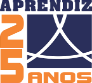 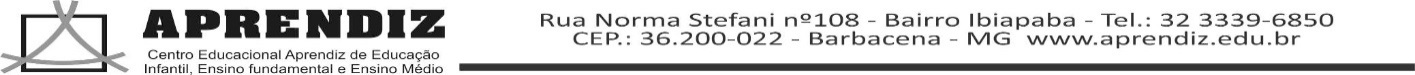                                             PORTFOLIO  MATERNAL III                                             AGOSTO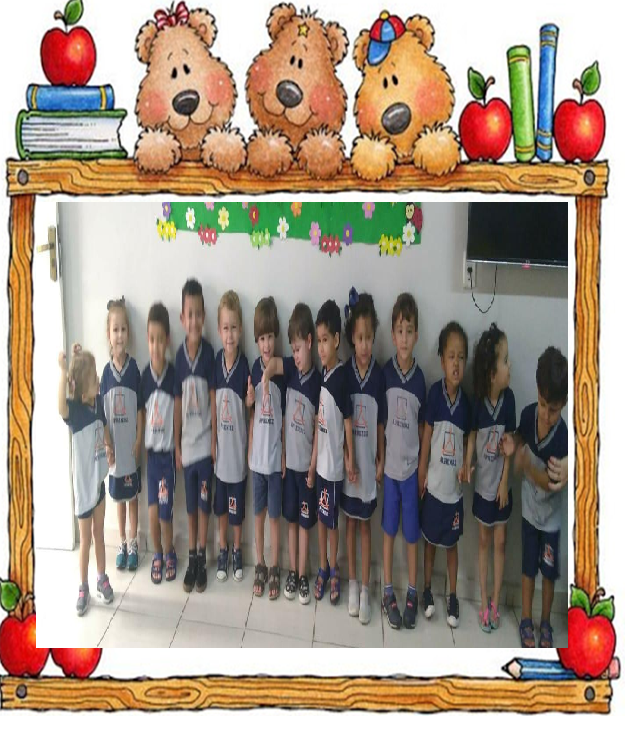 DISCIPLINASOCIOEMOCIONAL                                                     BINGO DAS EMOÇÕESO JOGO TEM COMO OBJETIVO ENSINAR AS CRIANÇAS A COMPREENDER E CONTROLAR OS SEUS SENTIMENTOS. ATRAVES DESSE JOGO AS CRIANÇAS PODEM APERFEIÇOAR E CONHECER MELHOR OS SENTIMENTOS DAS OUTRAS PESSOAS TAMBÉM!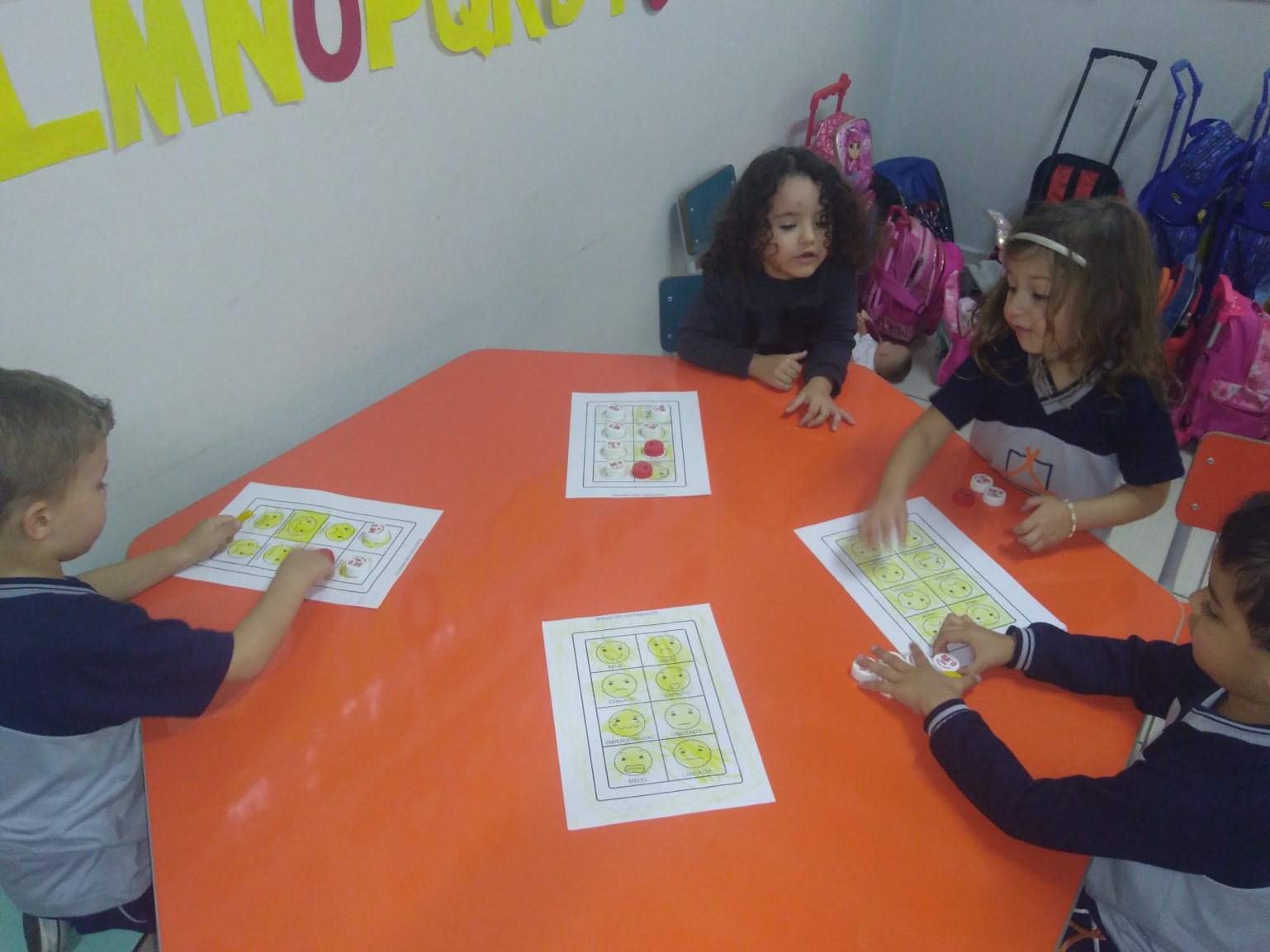 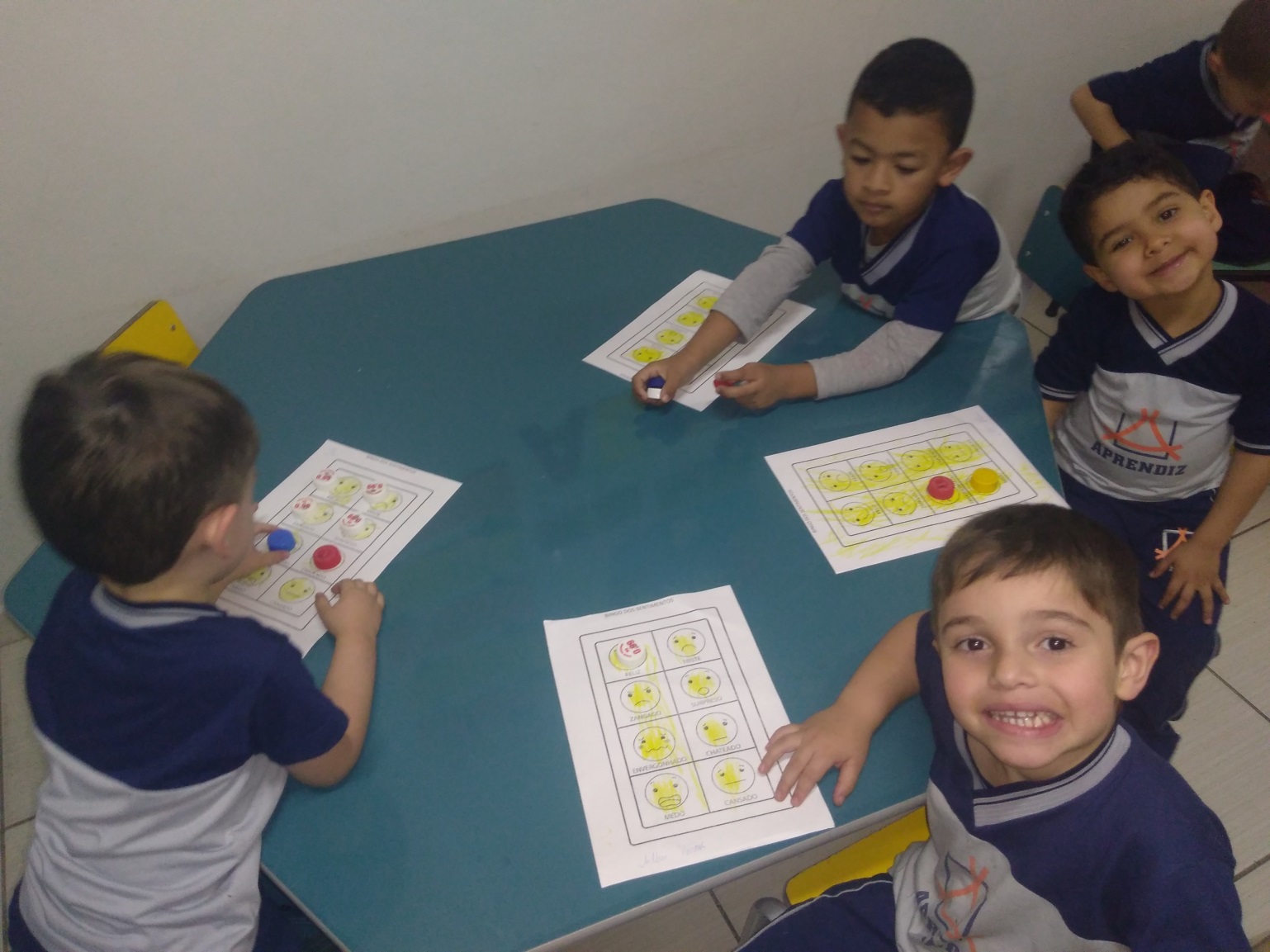 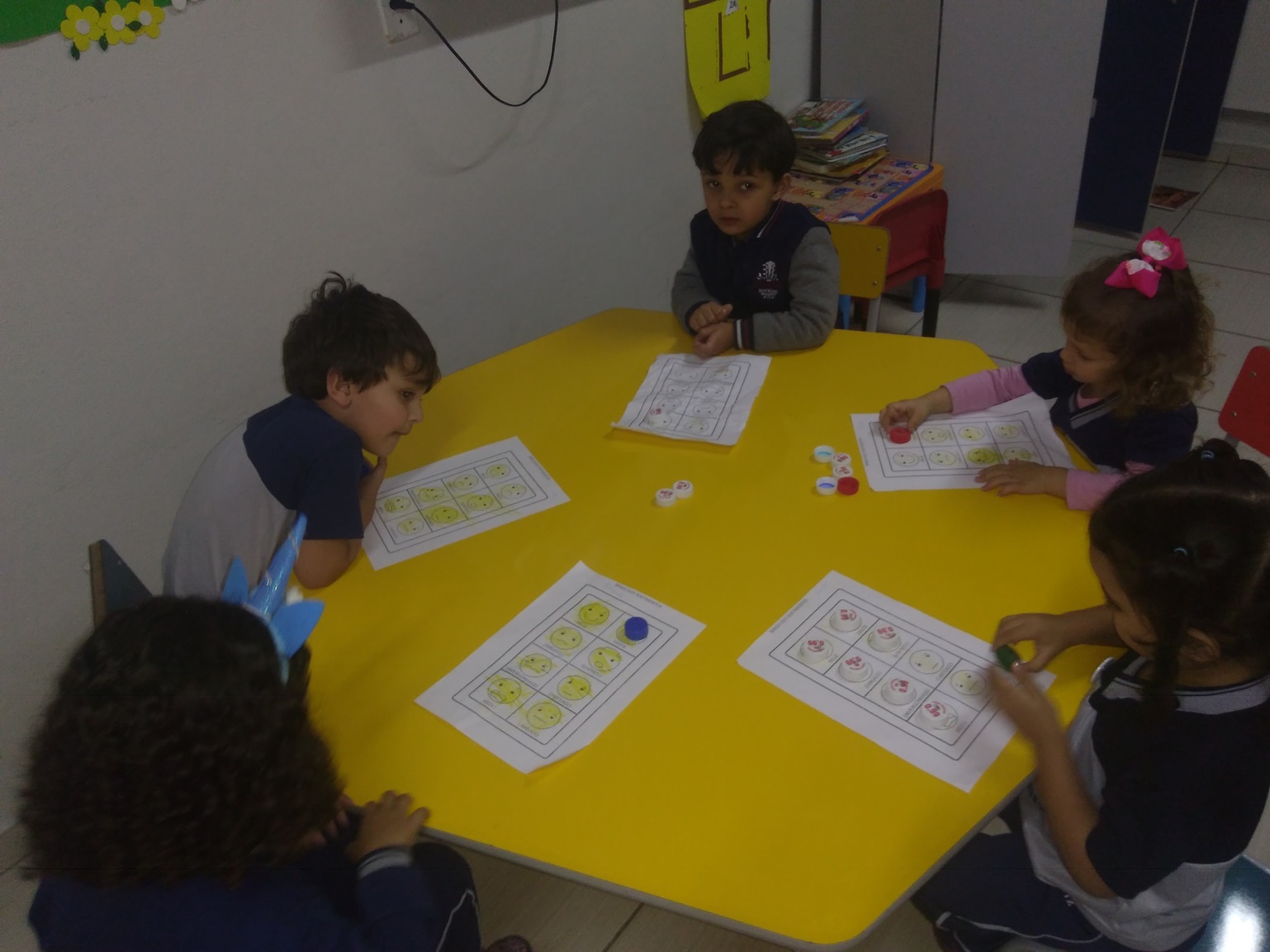 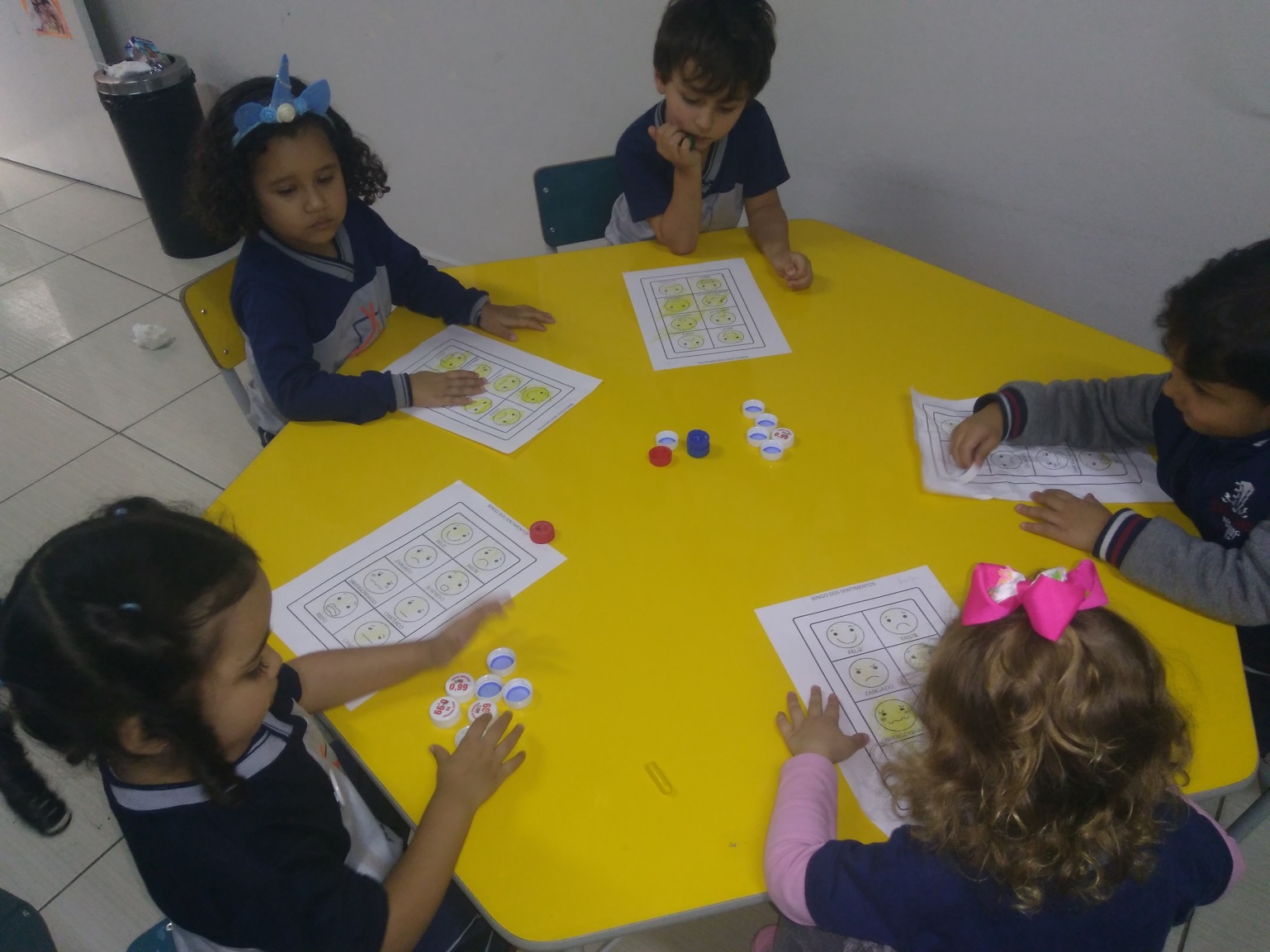 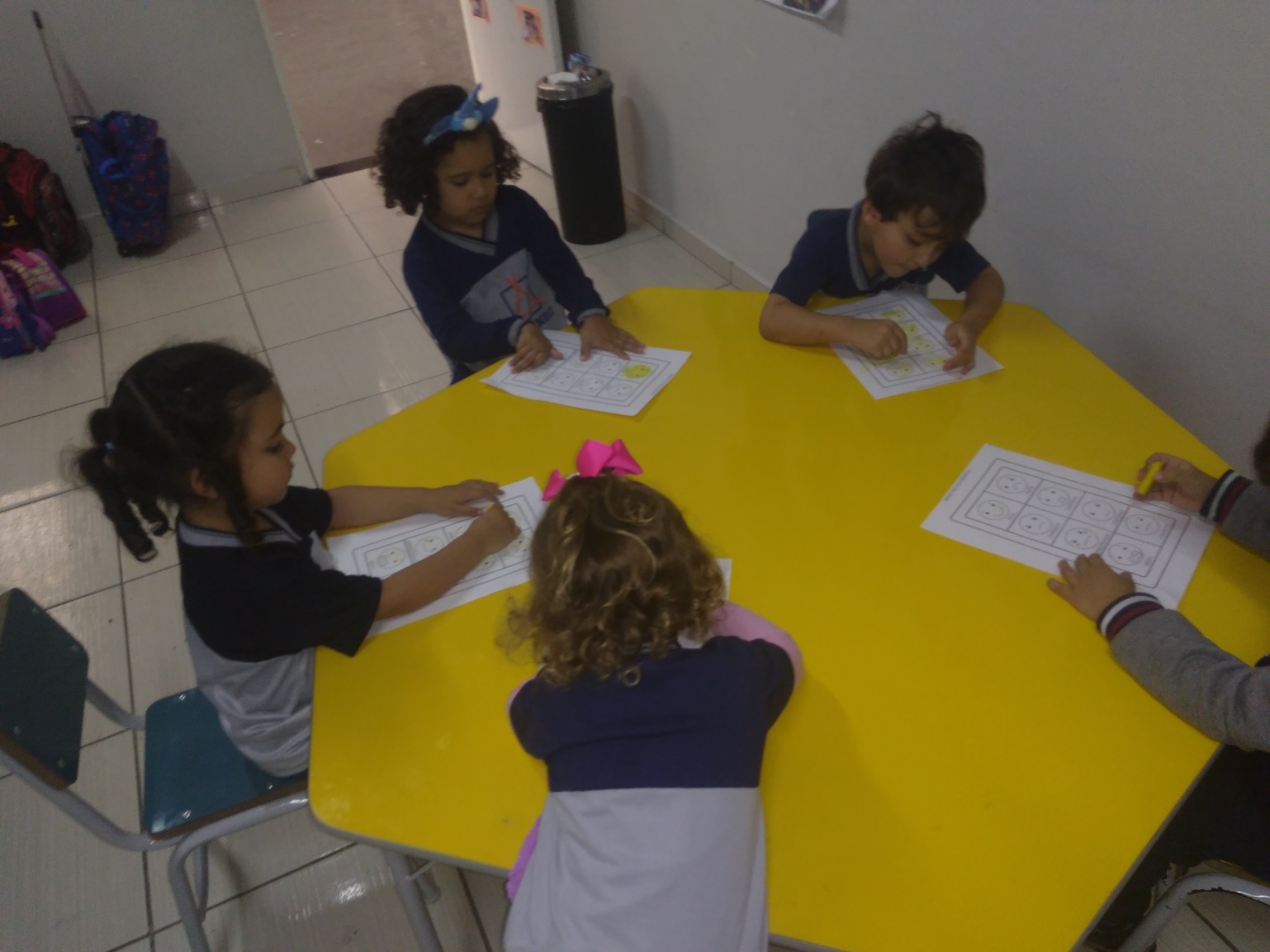 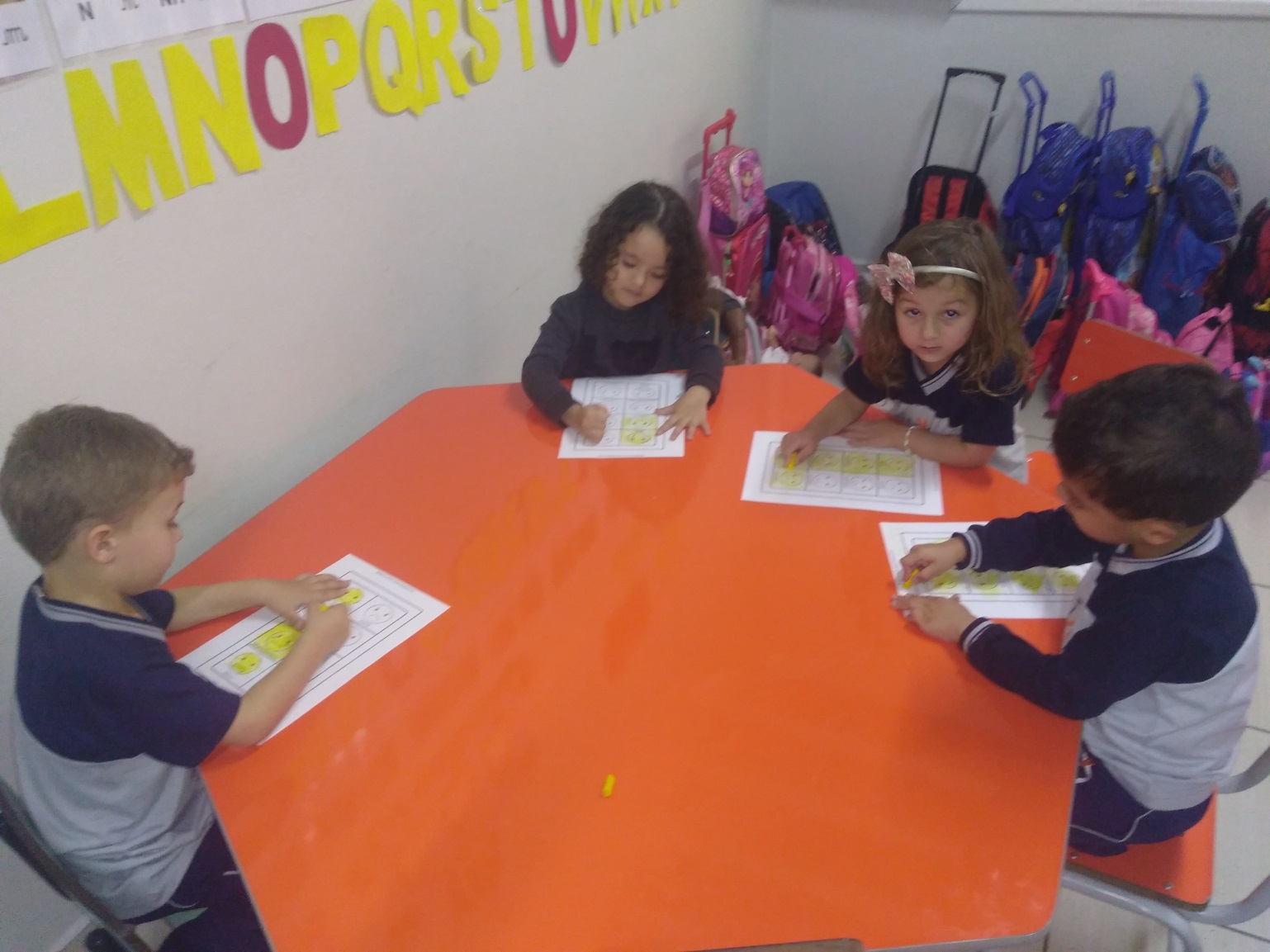                PROJETO                LEITURAITINERANTE                                                PALITOCHESOS ALUNOS DO MATERNAL III CONFECCIONARAM OS PALITOCHES DA LEBRE E DA TARTARUGA, DEPOIS CADA UM RECONTOU A HISTÓRIA DO SEU JEITO.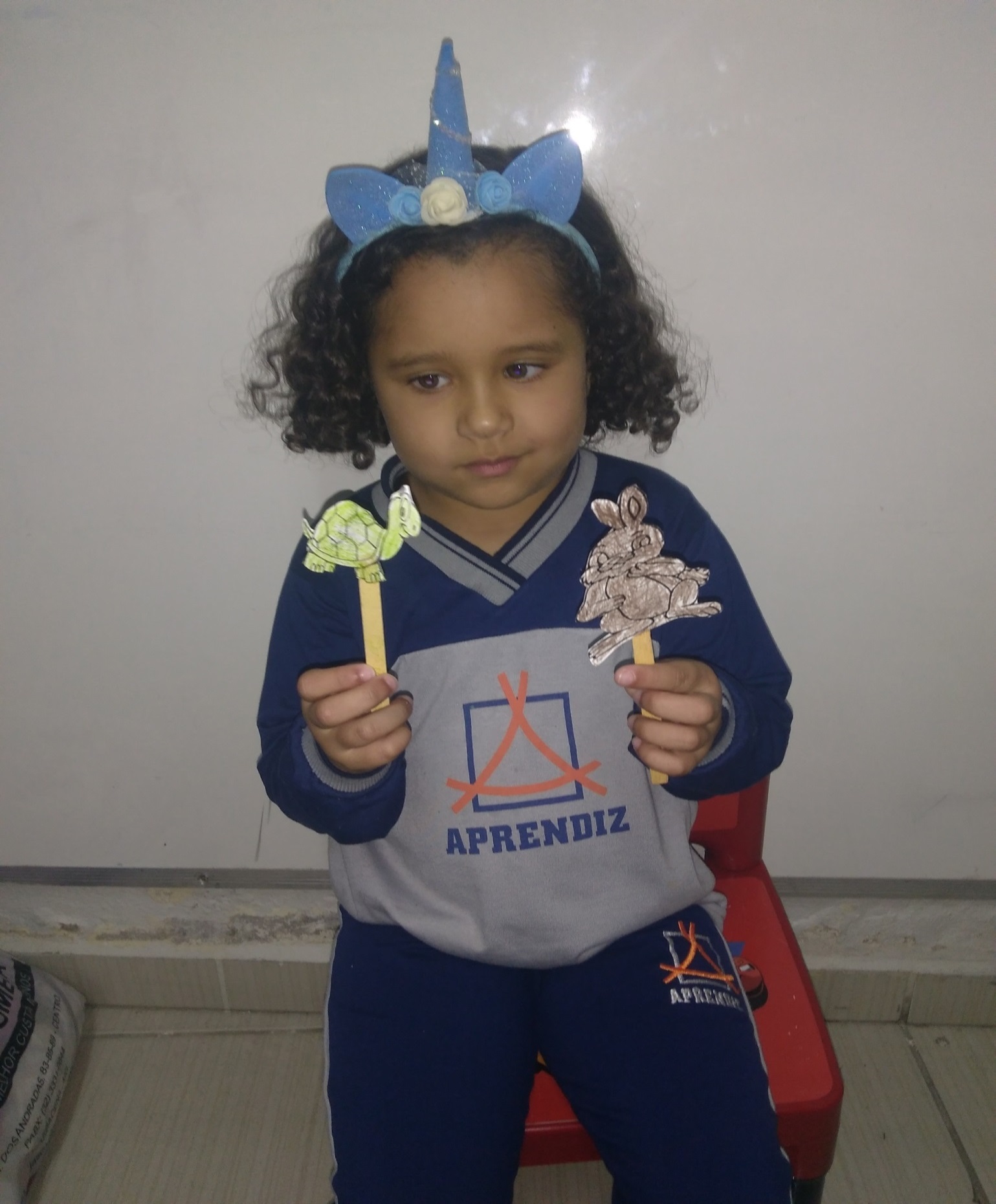 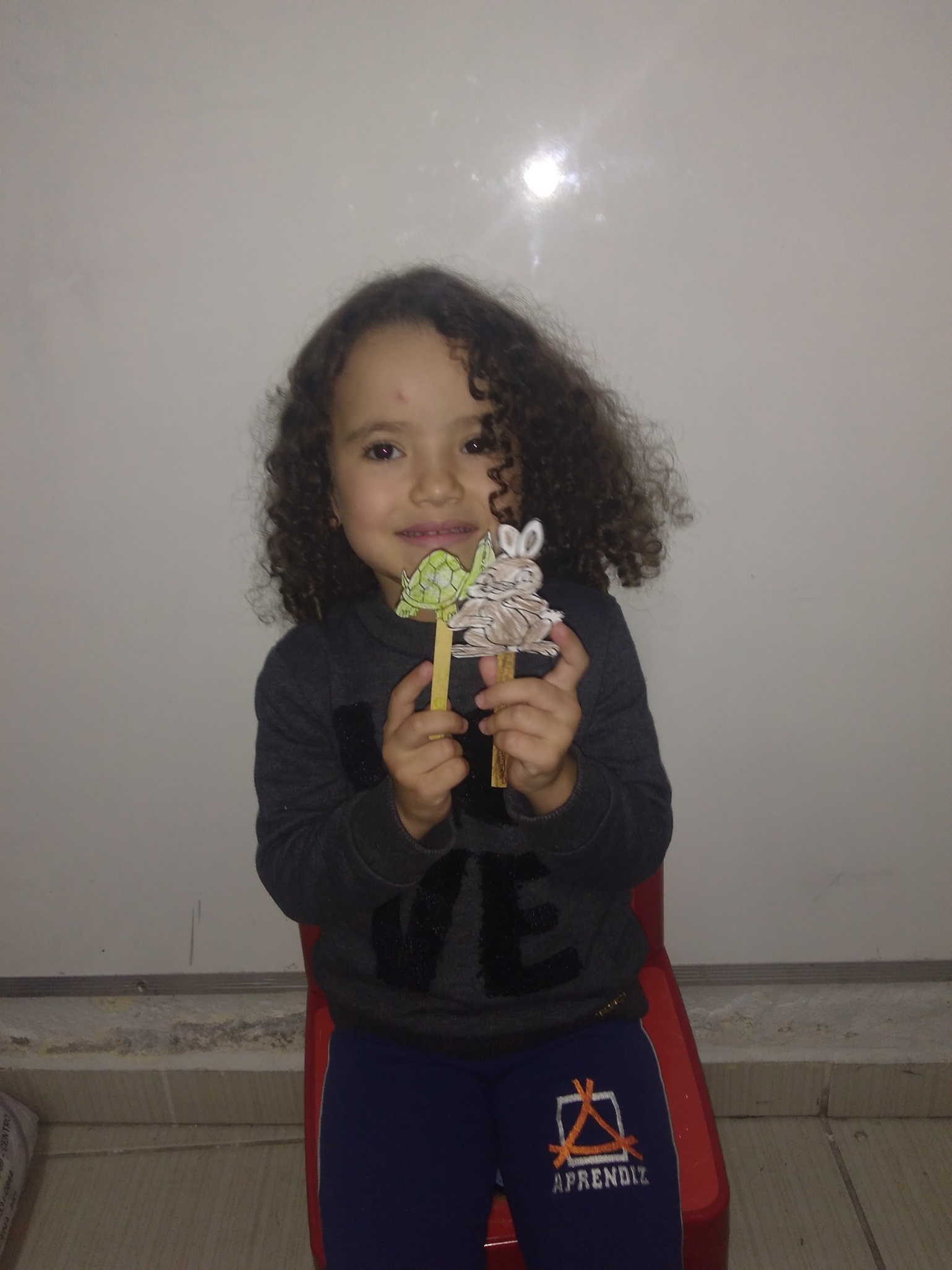 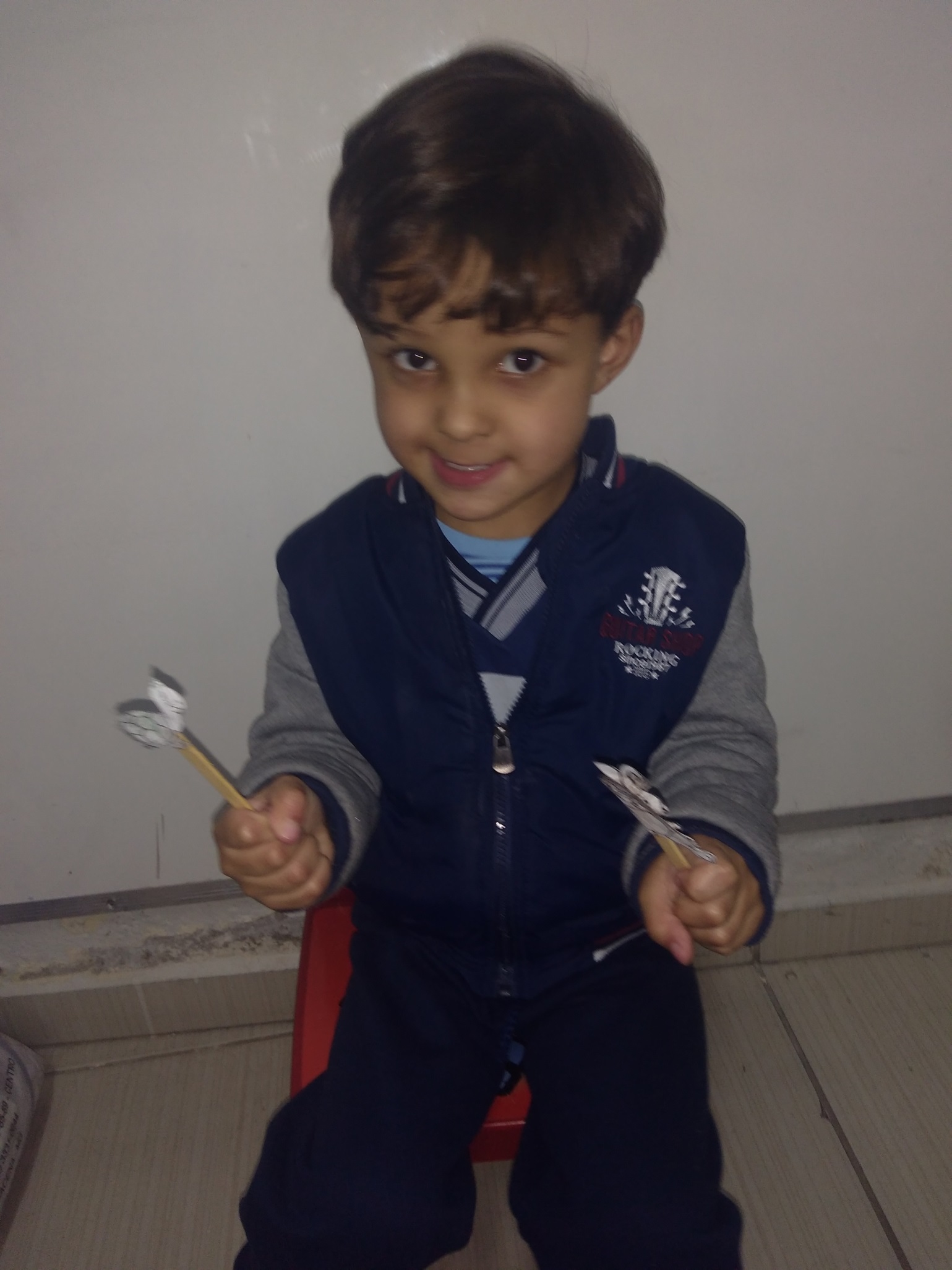 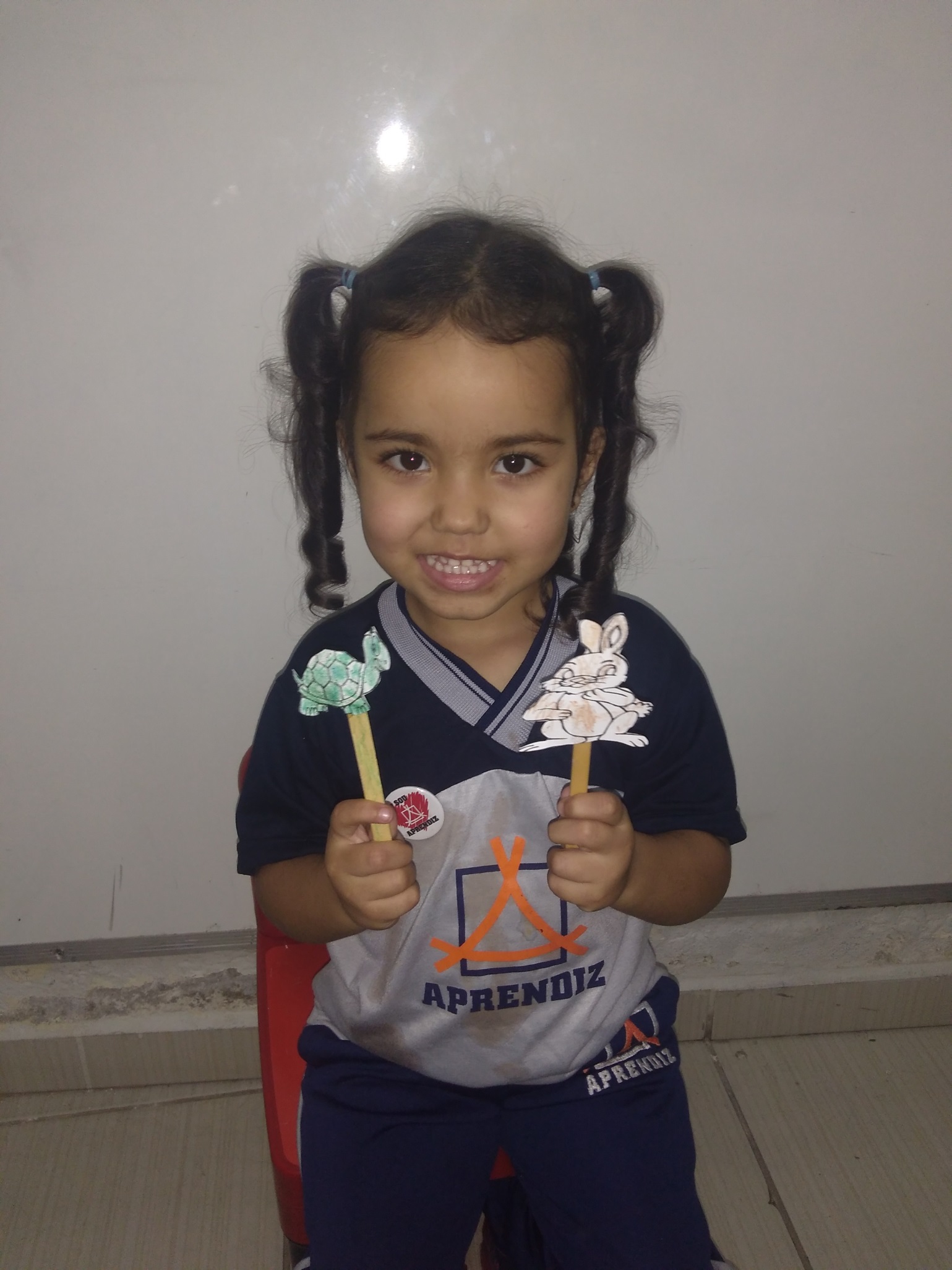 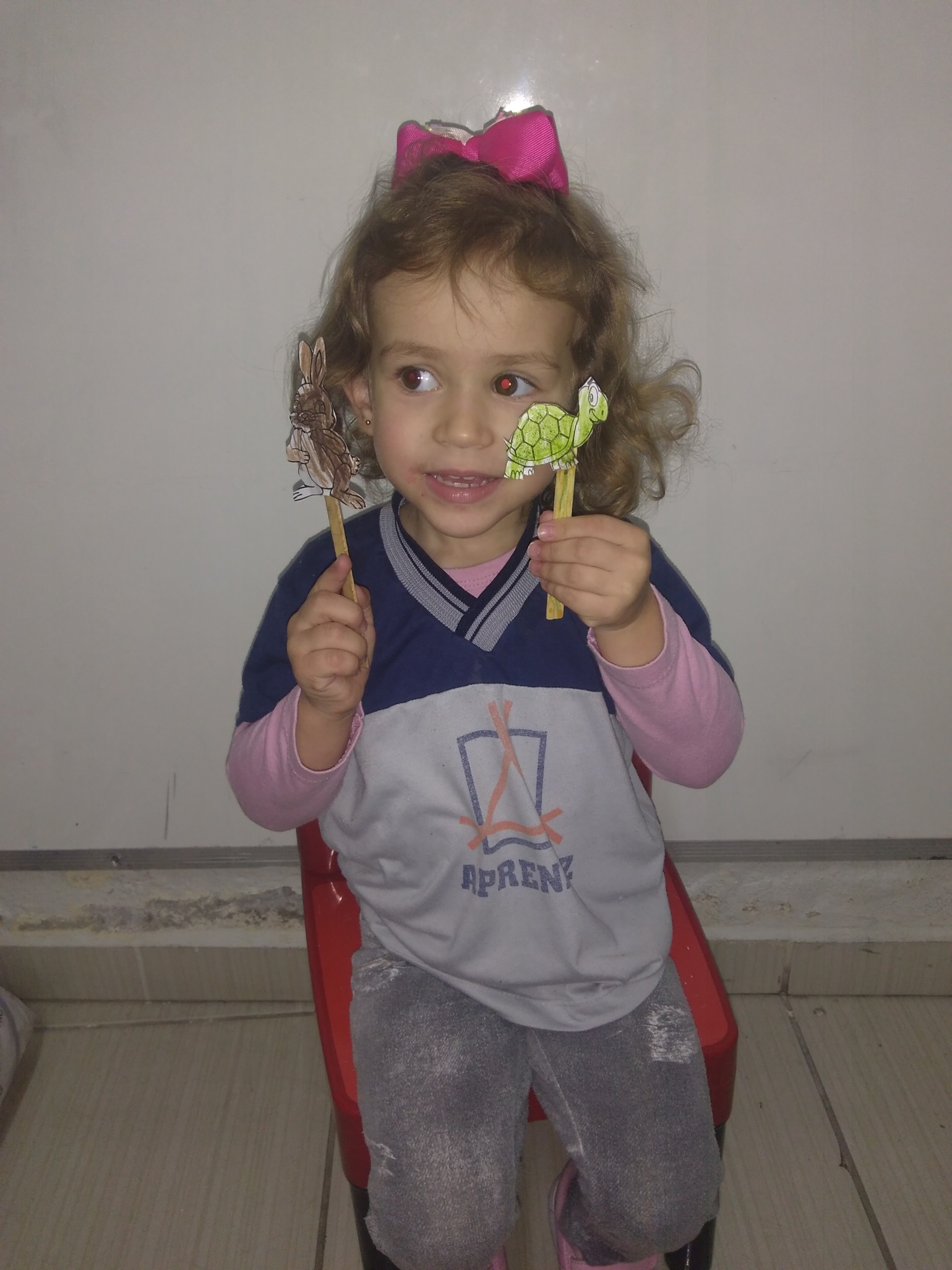 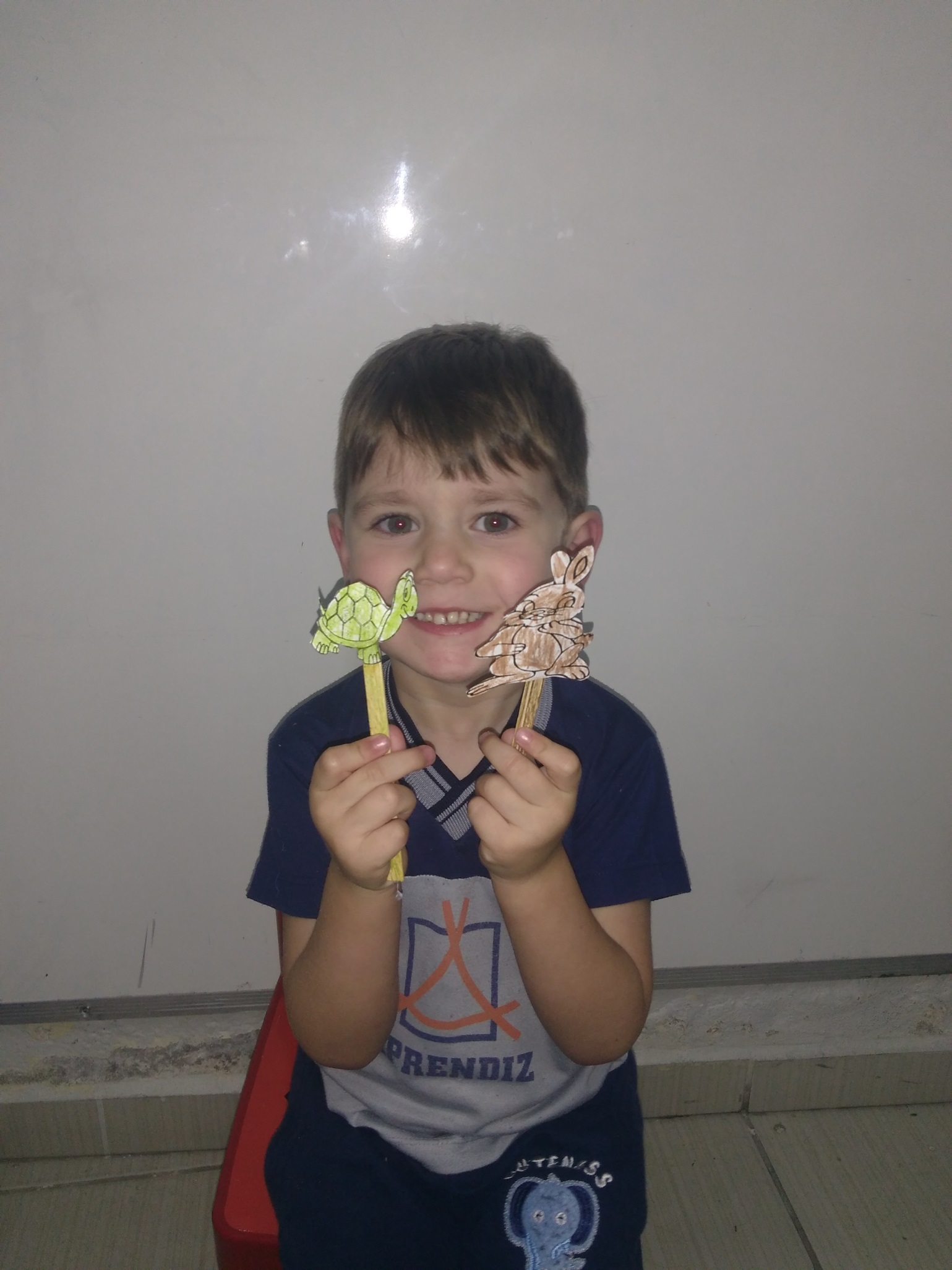 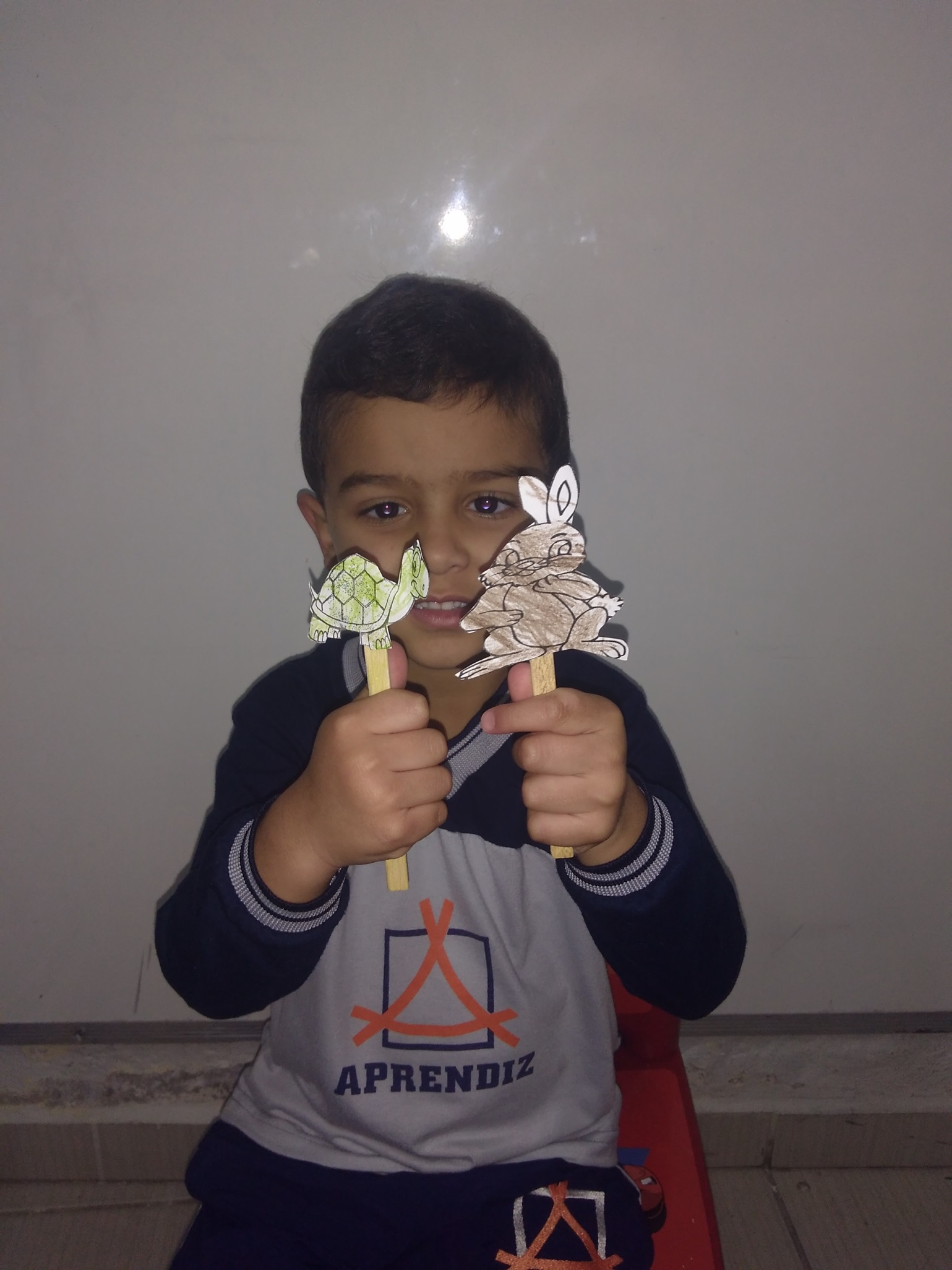 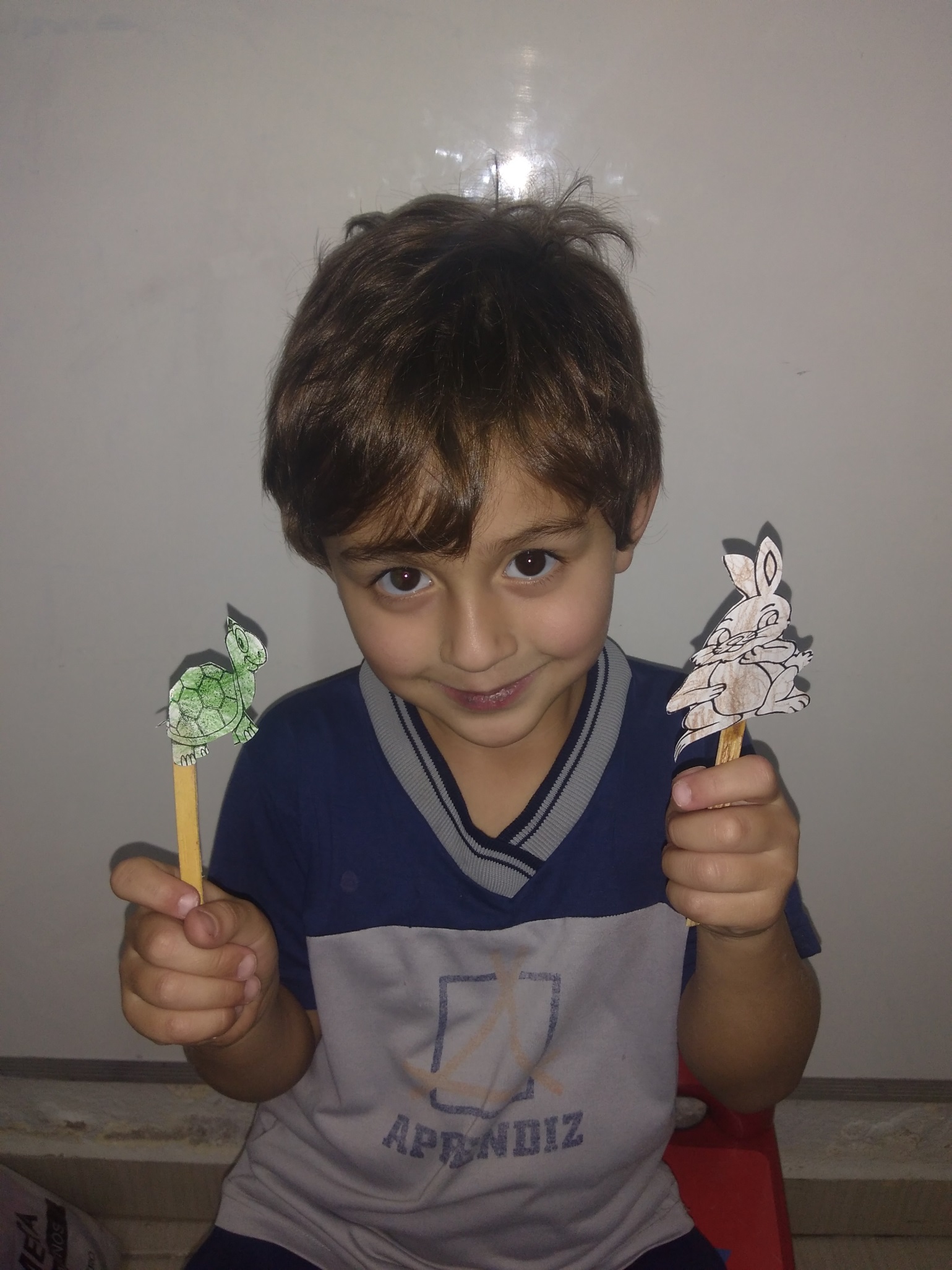 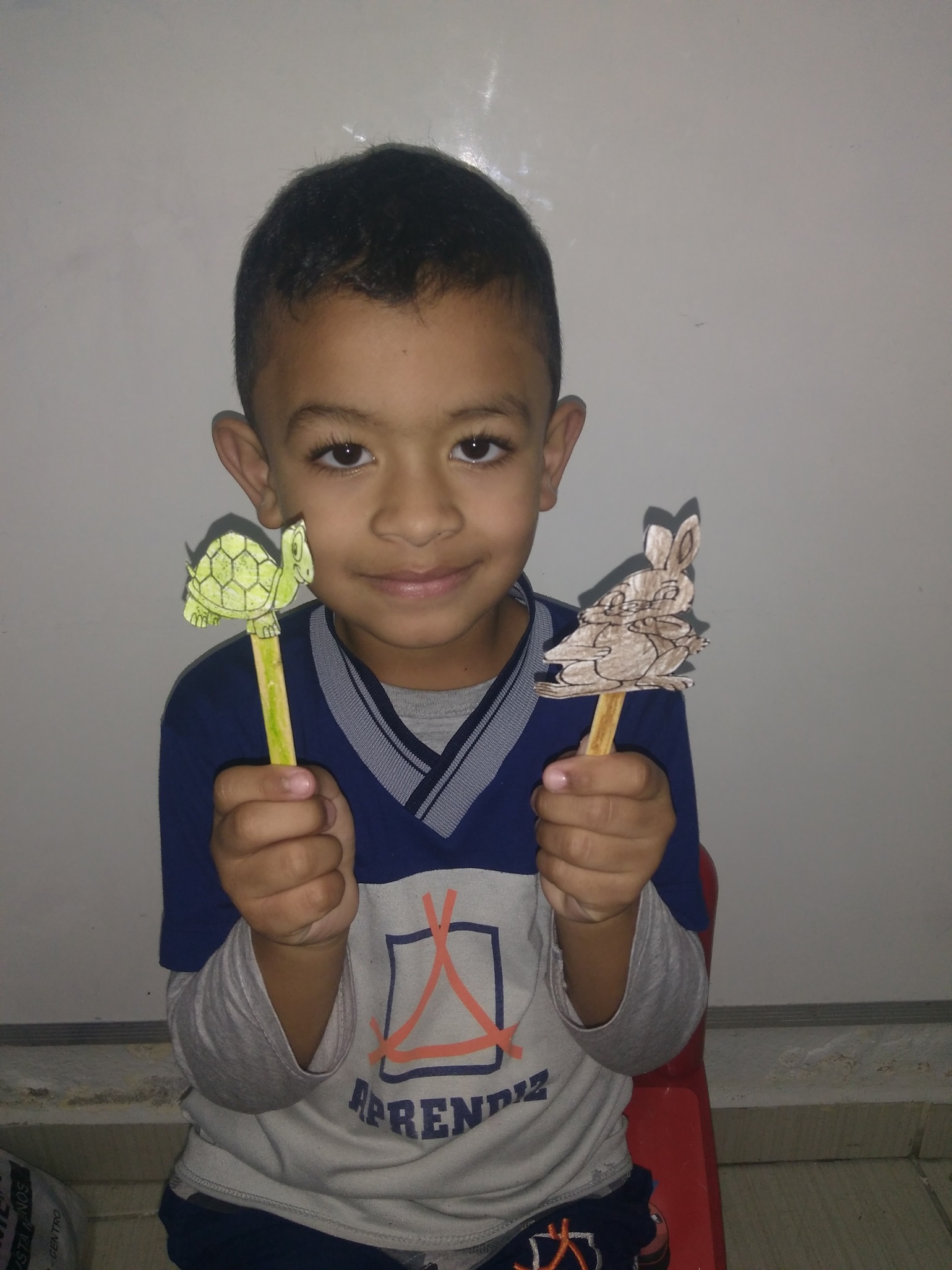 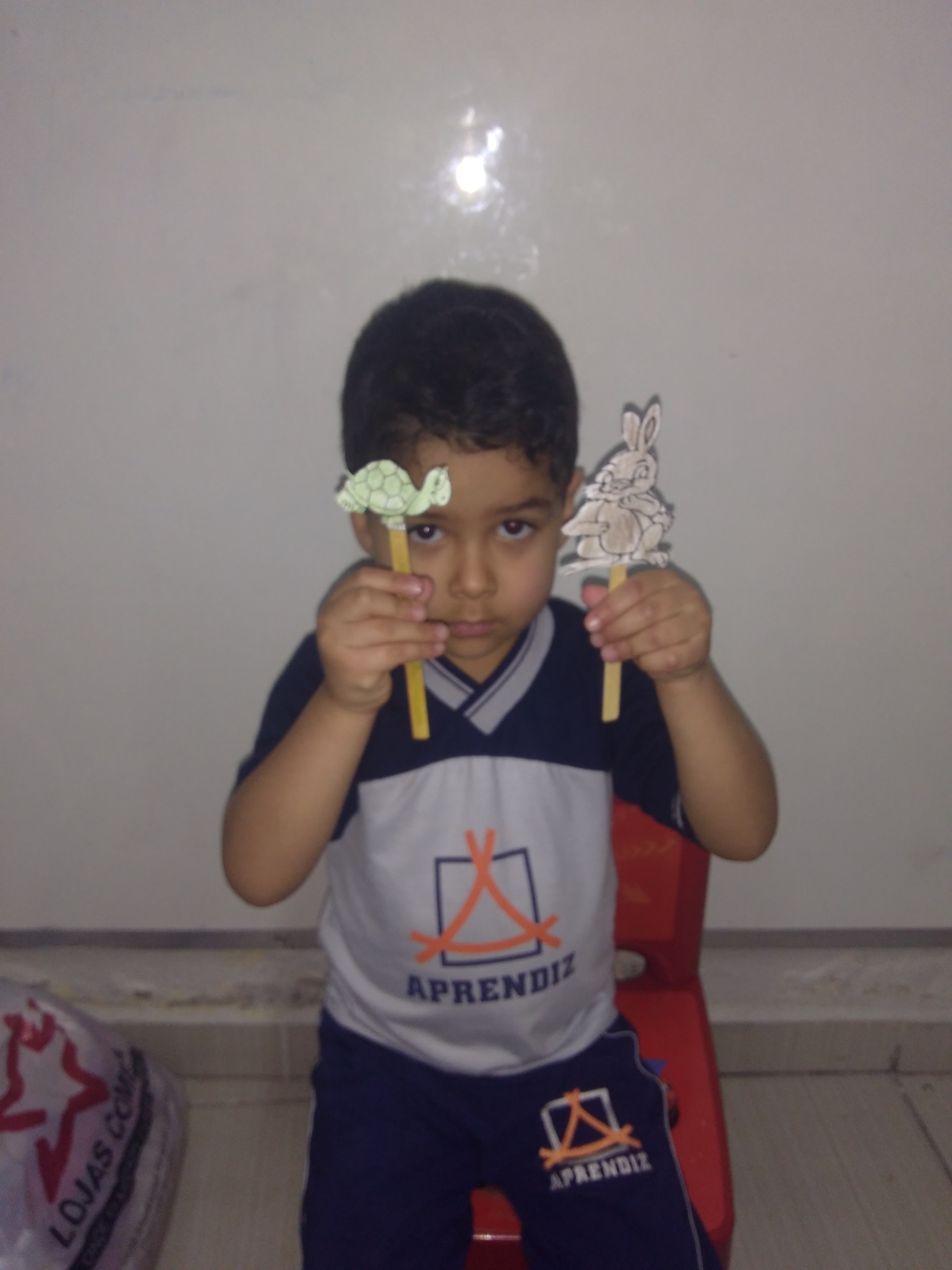 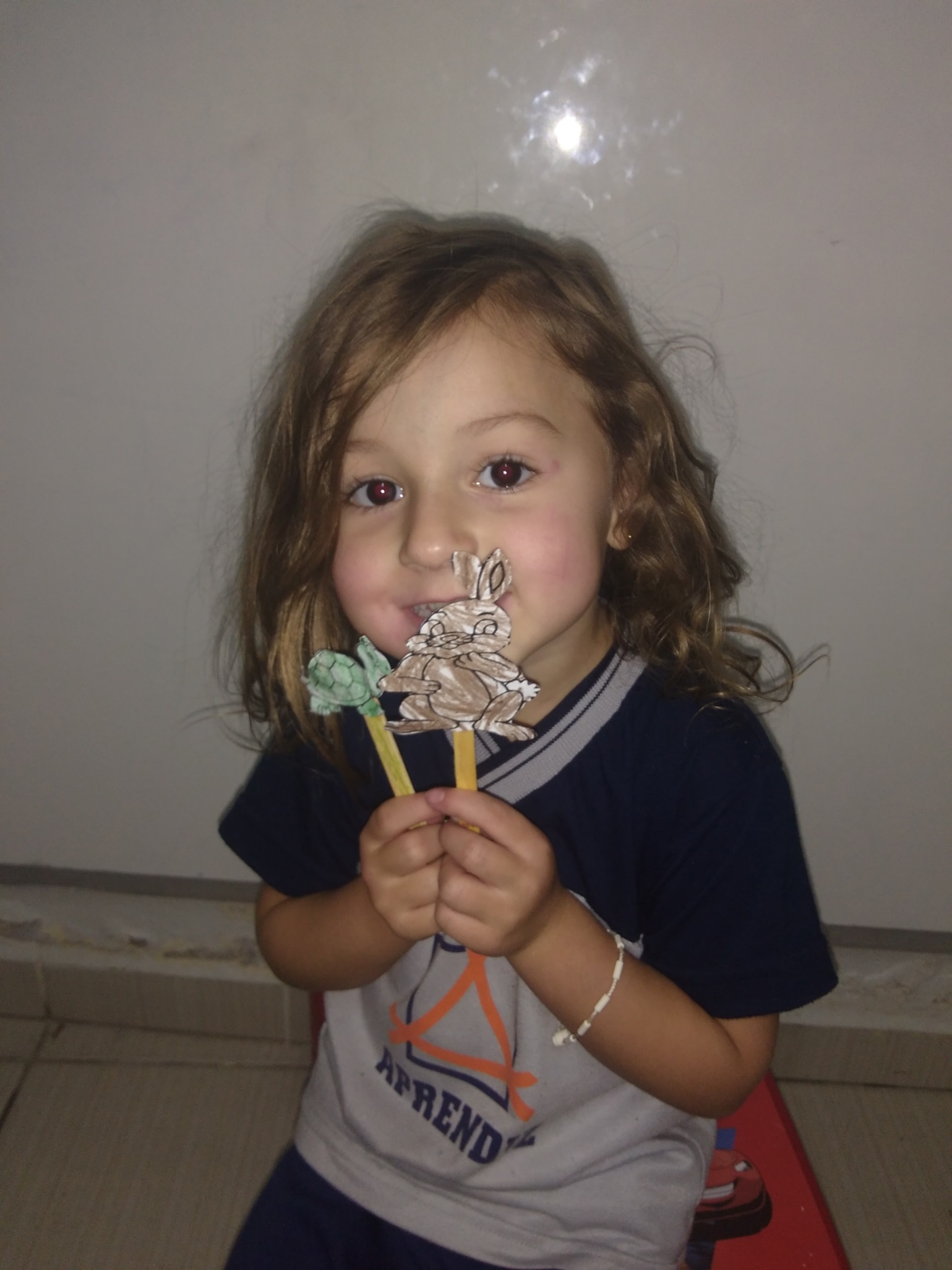 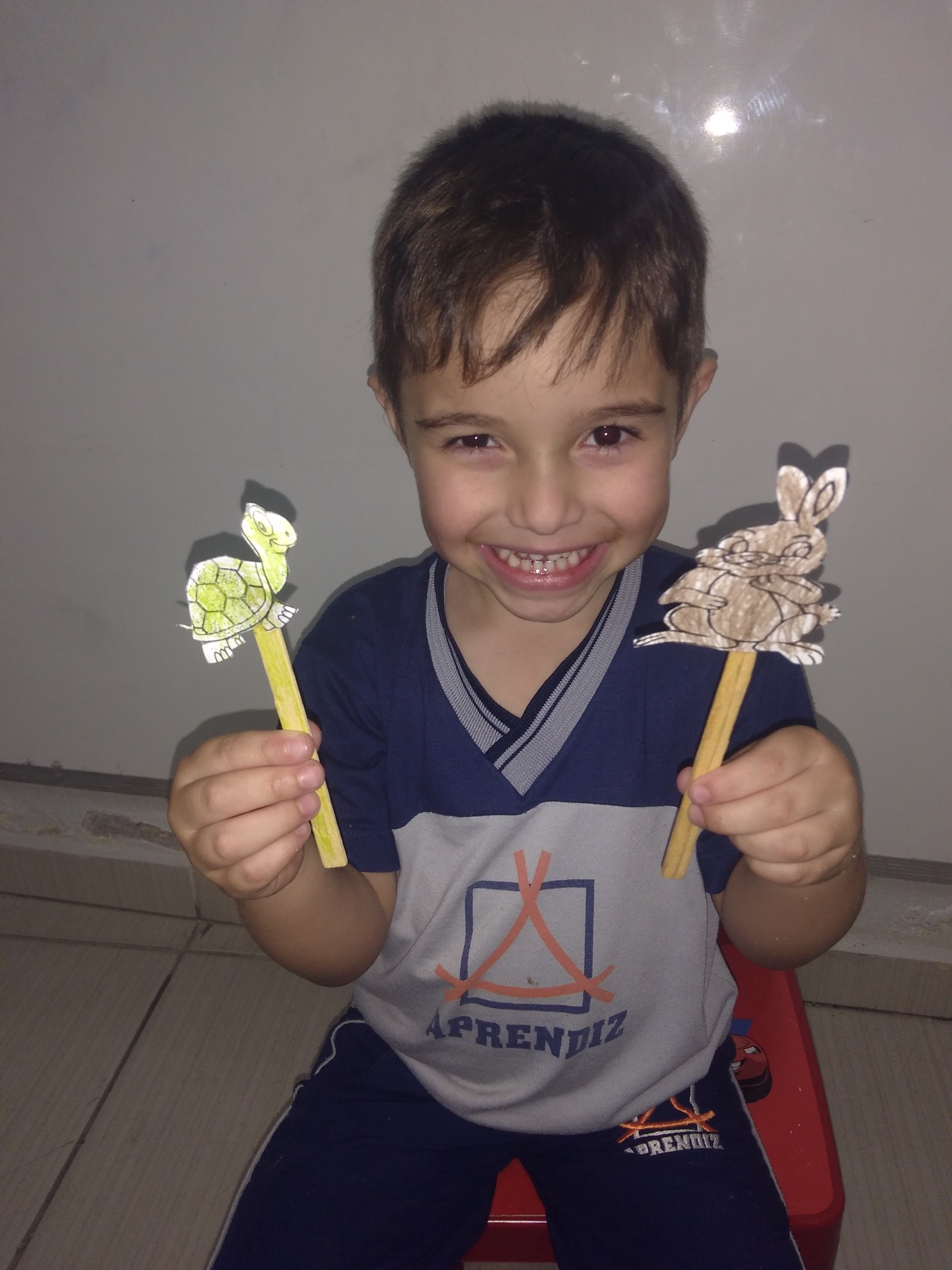 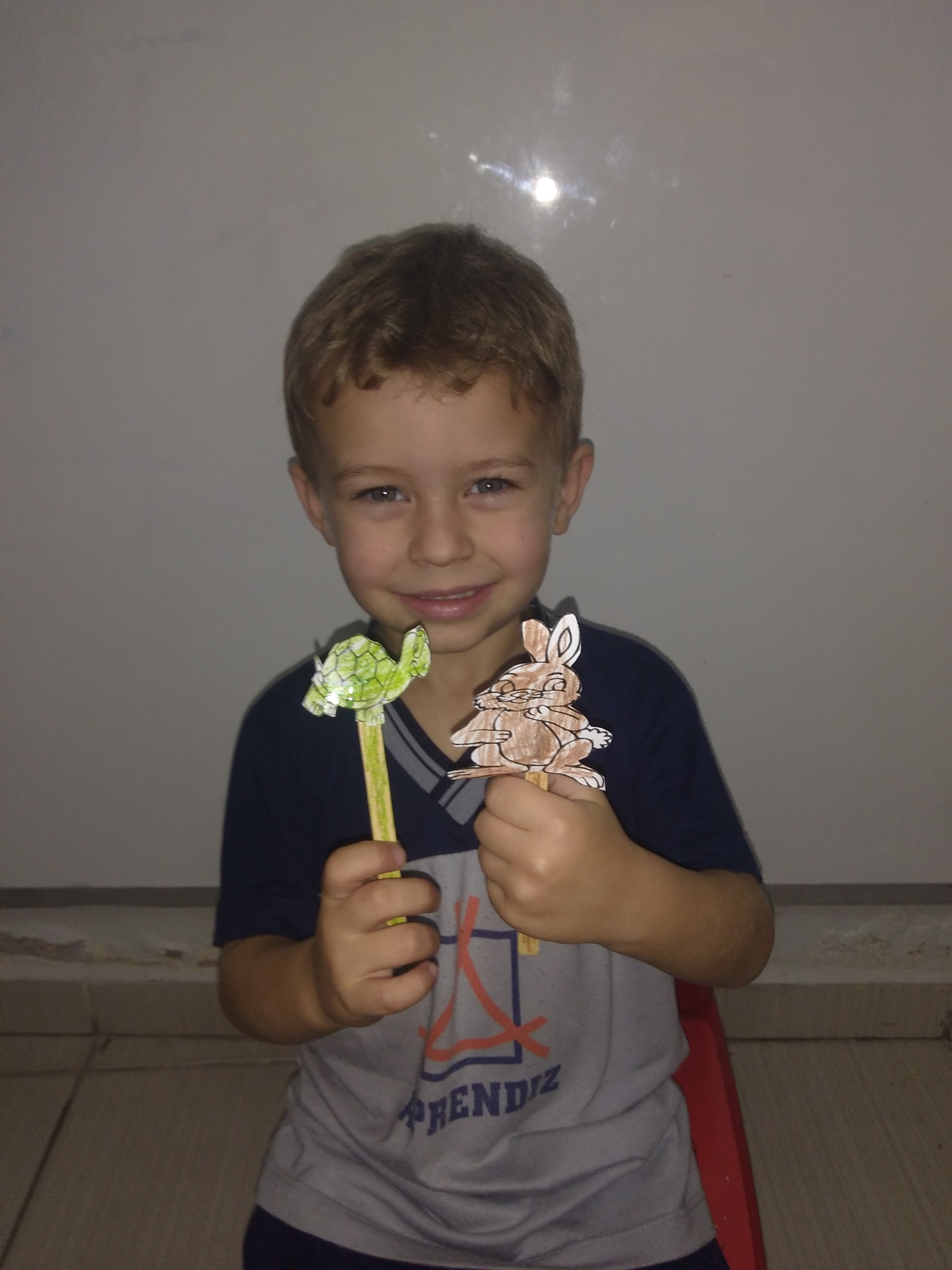 PROJETOEDUCAÇÃOFINANCEIRA                  BRINCANDO E APRENDENDO NA LOUSA DIGITAL     OS ALUNOS SE DIVERTIRAM MUITO COM A ATIVIDADE PROPOSTA. BRINCANDO NO MERCADINHO NALOUSA DIGITAL. UM JOGO SUPER INTERATIVO, ONDE AS CRIANÇAS TIVERAM ACESSO AOS PREÇOS E AOS PRODUTOS.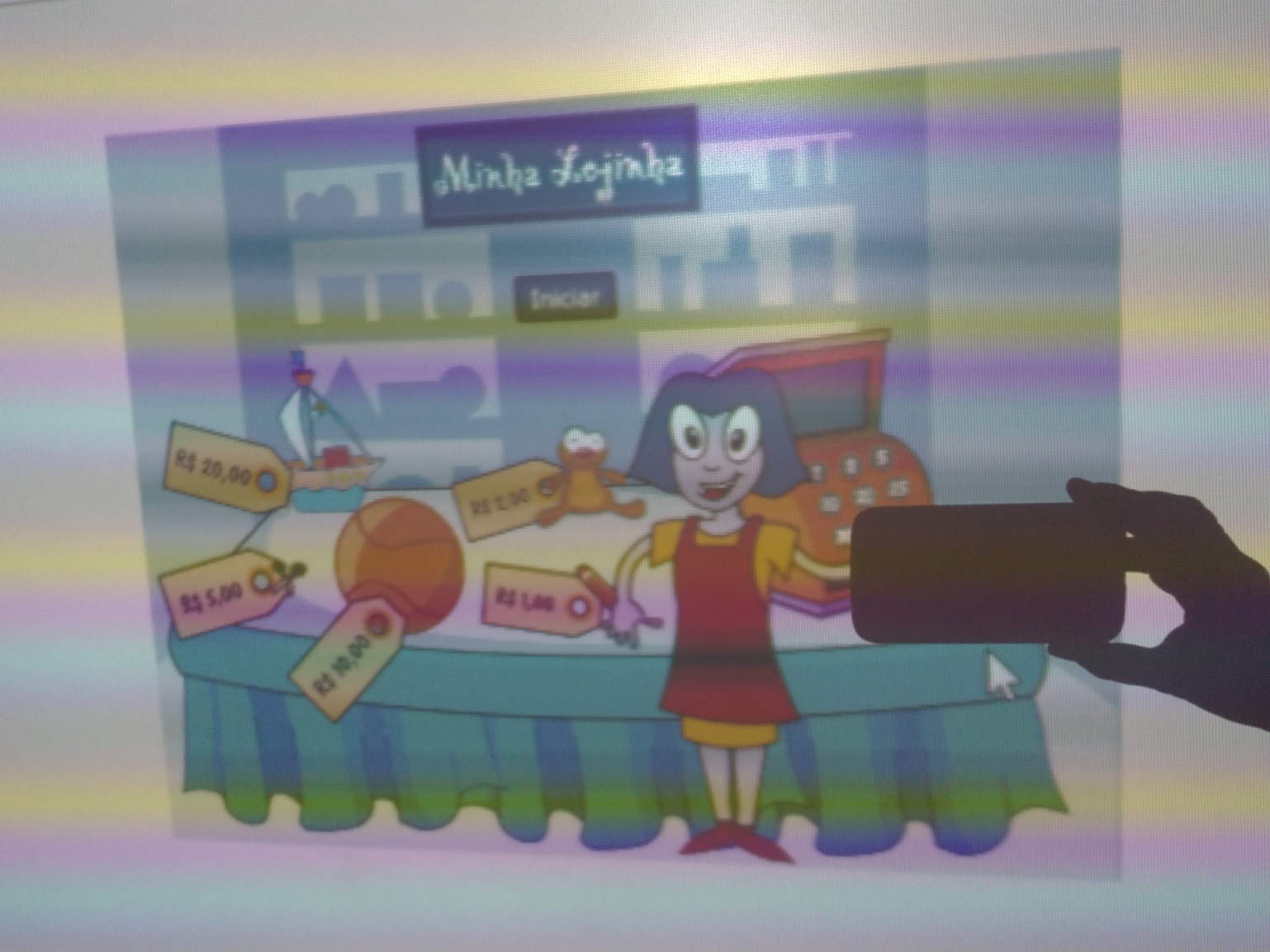 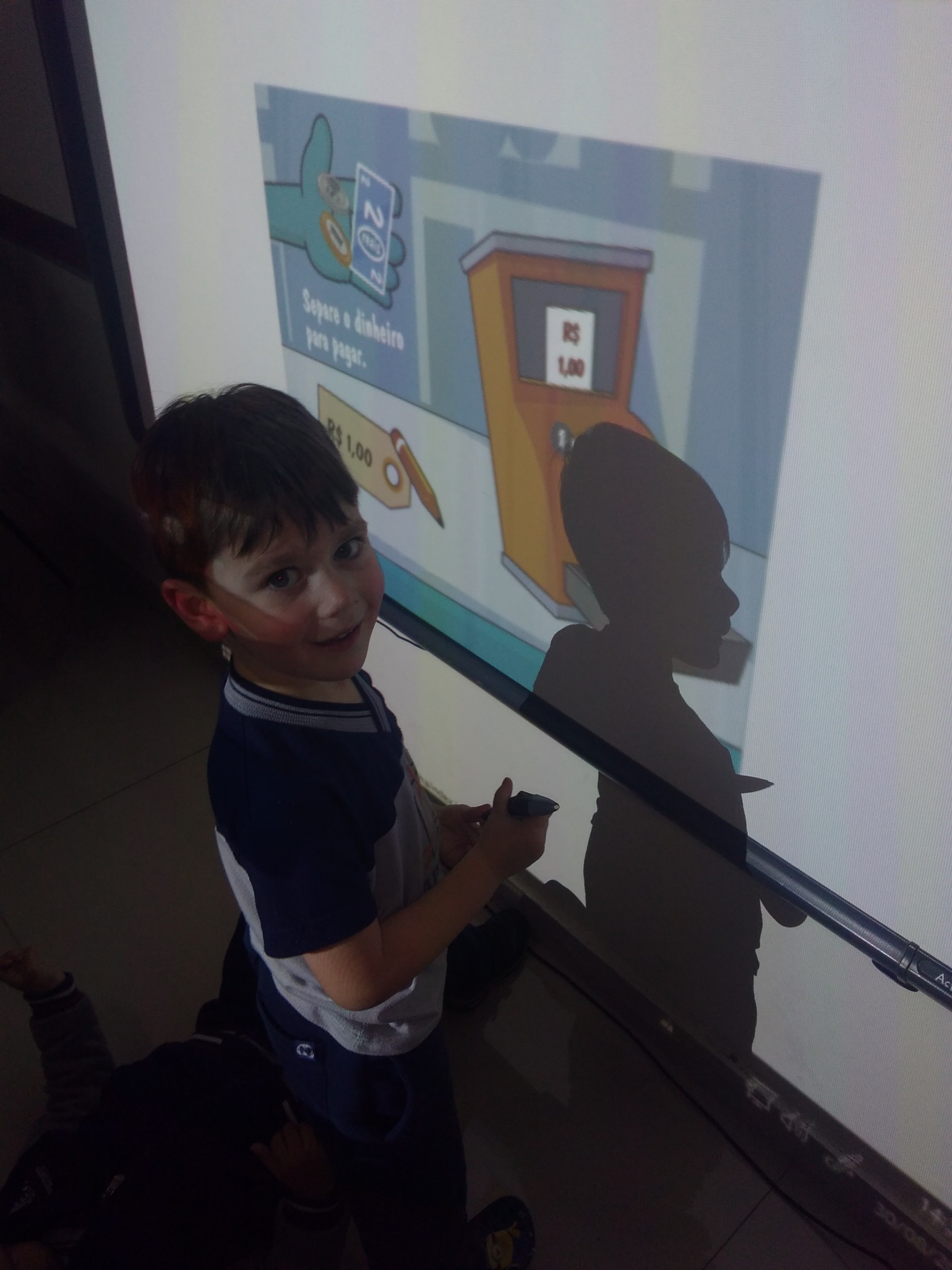 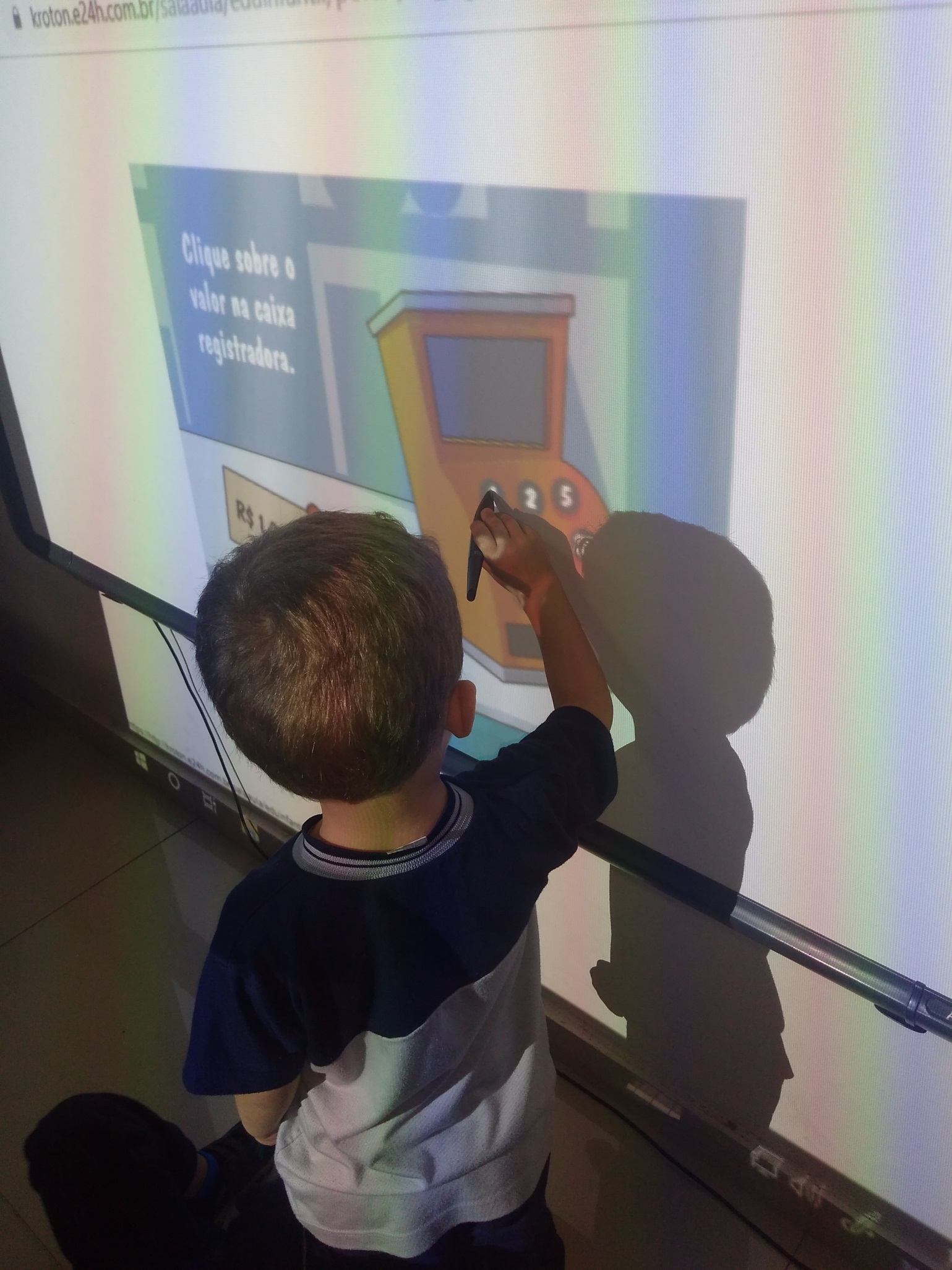 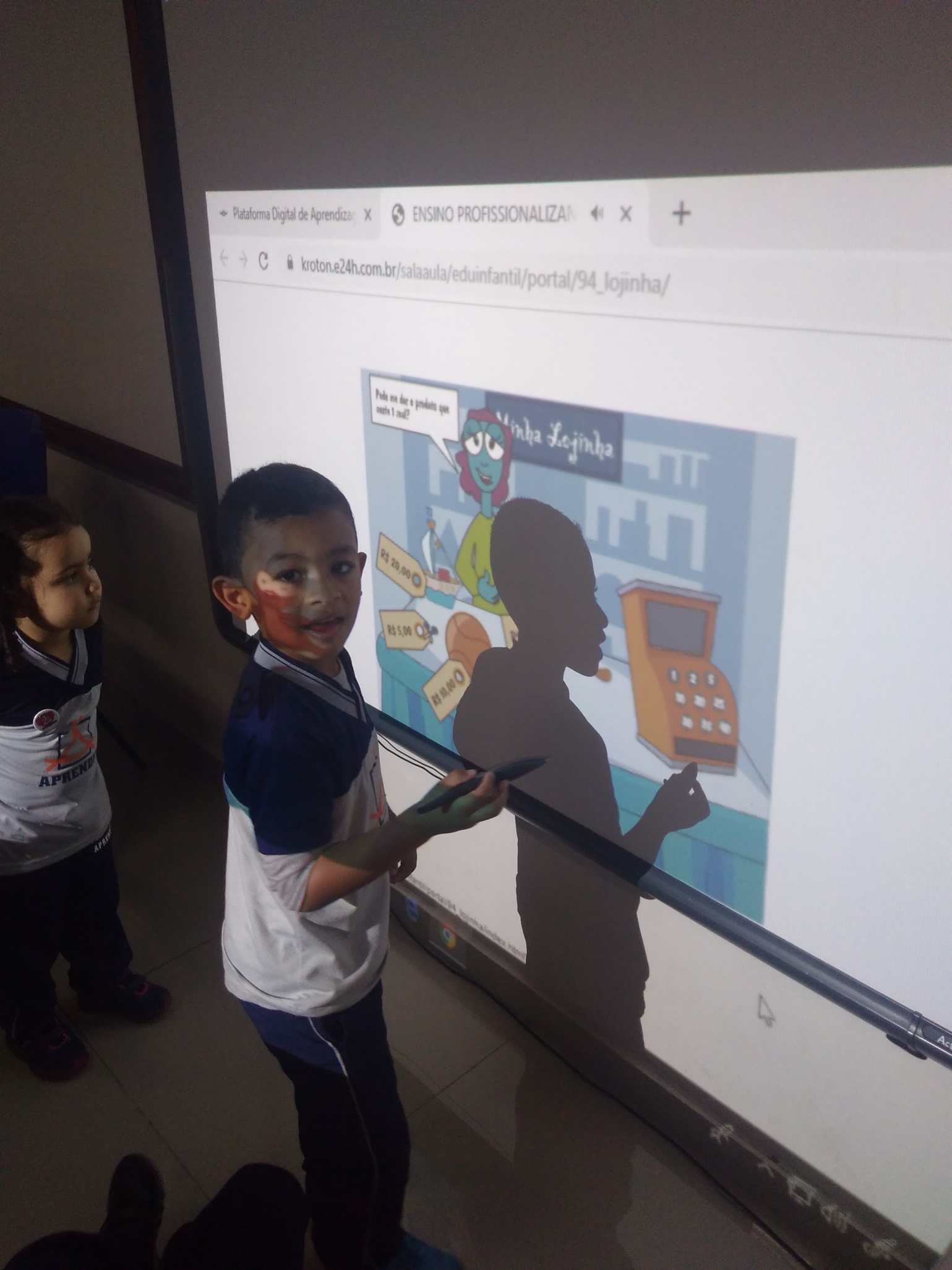 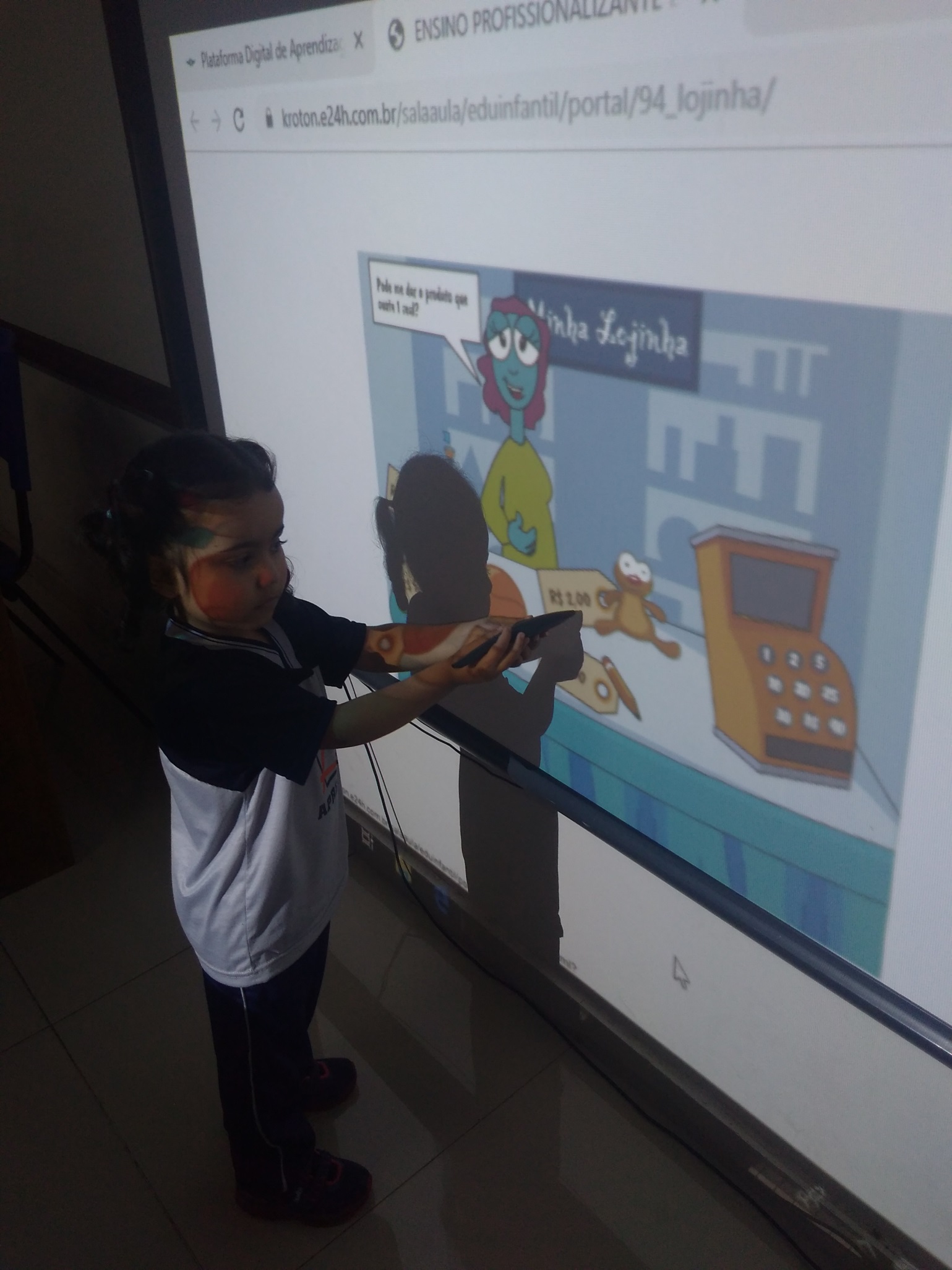 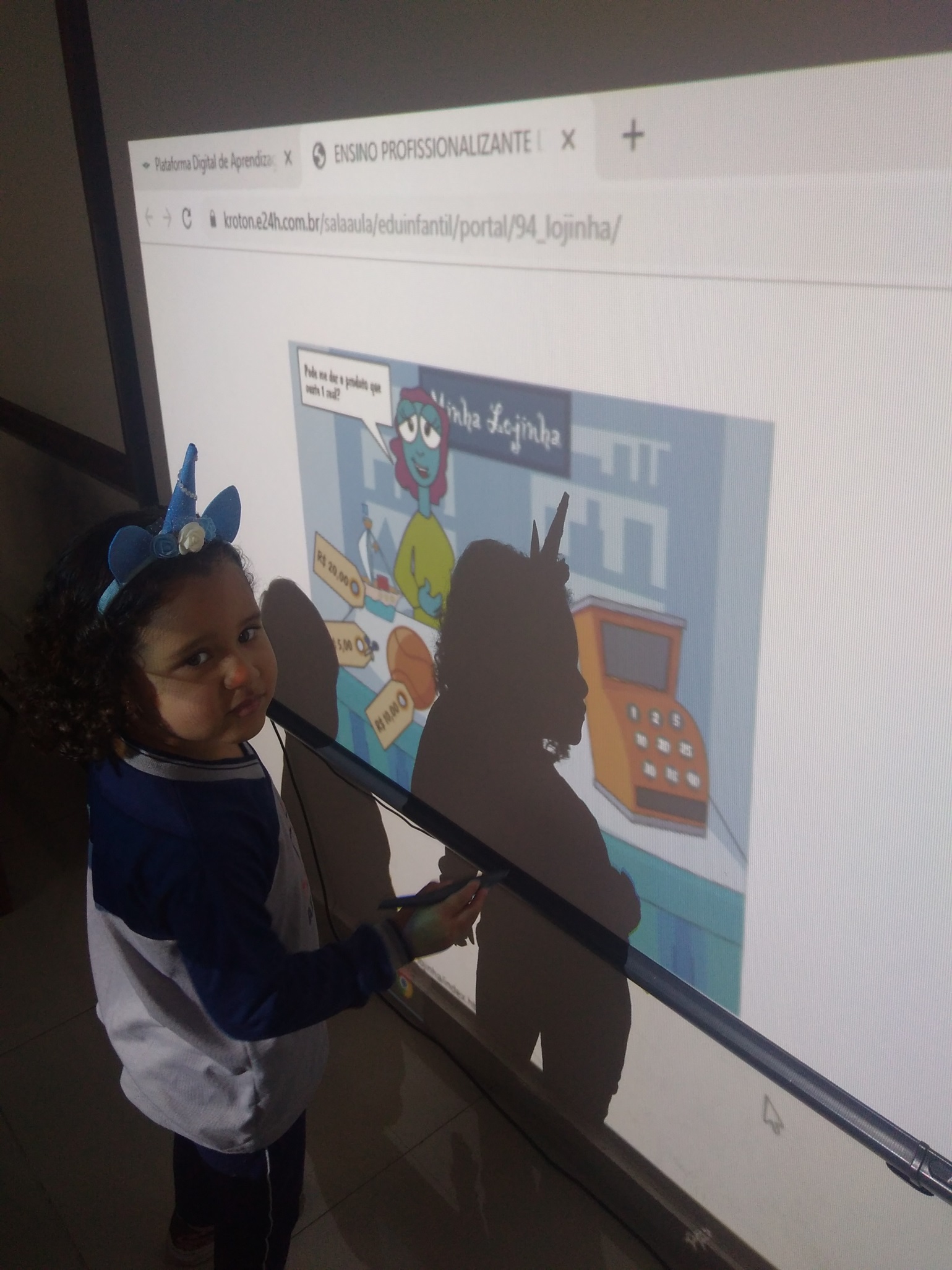 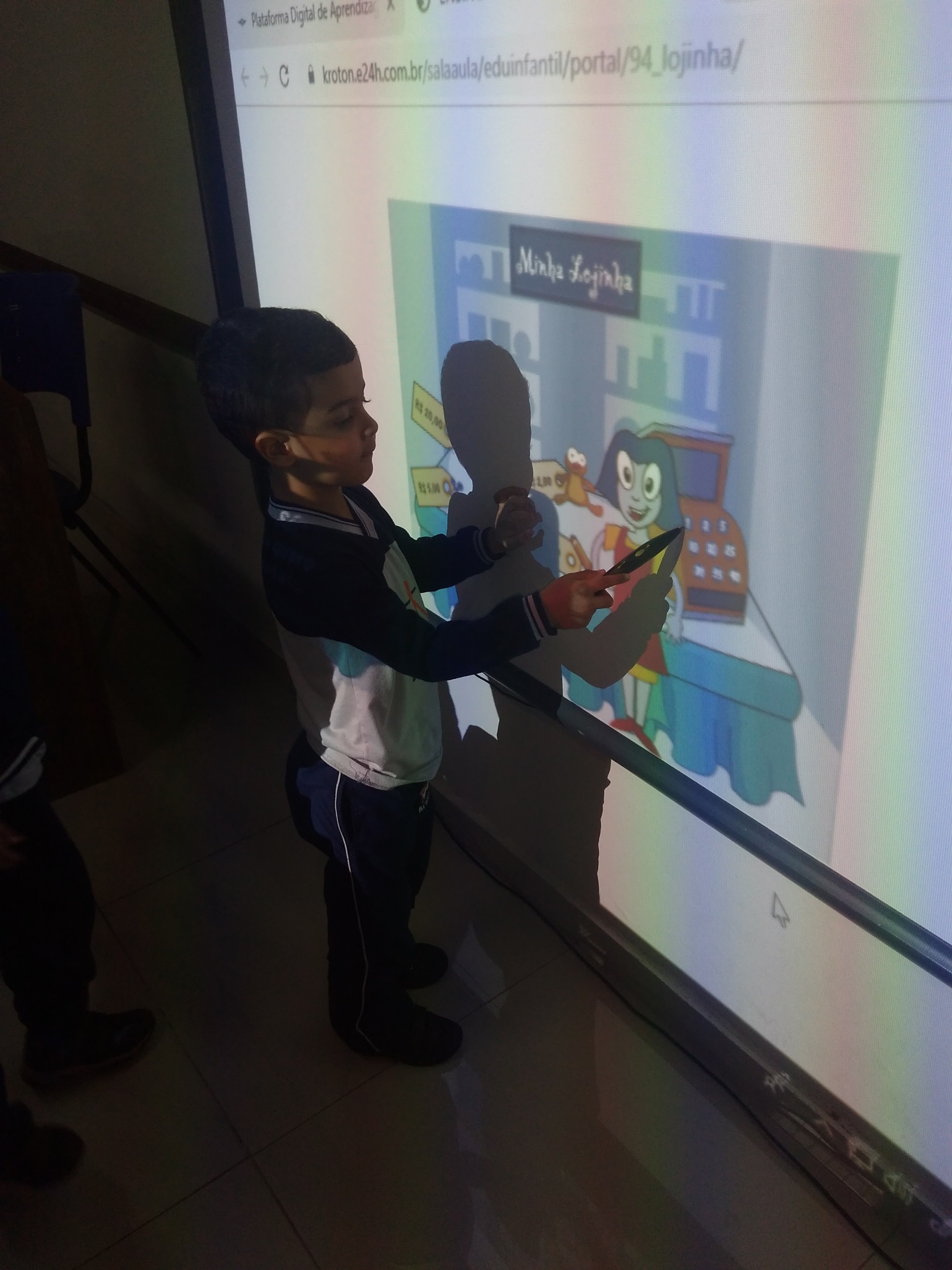 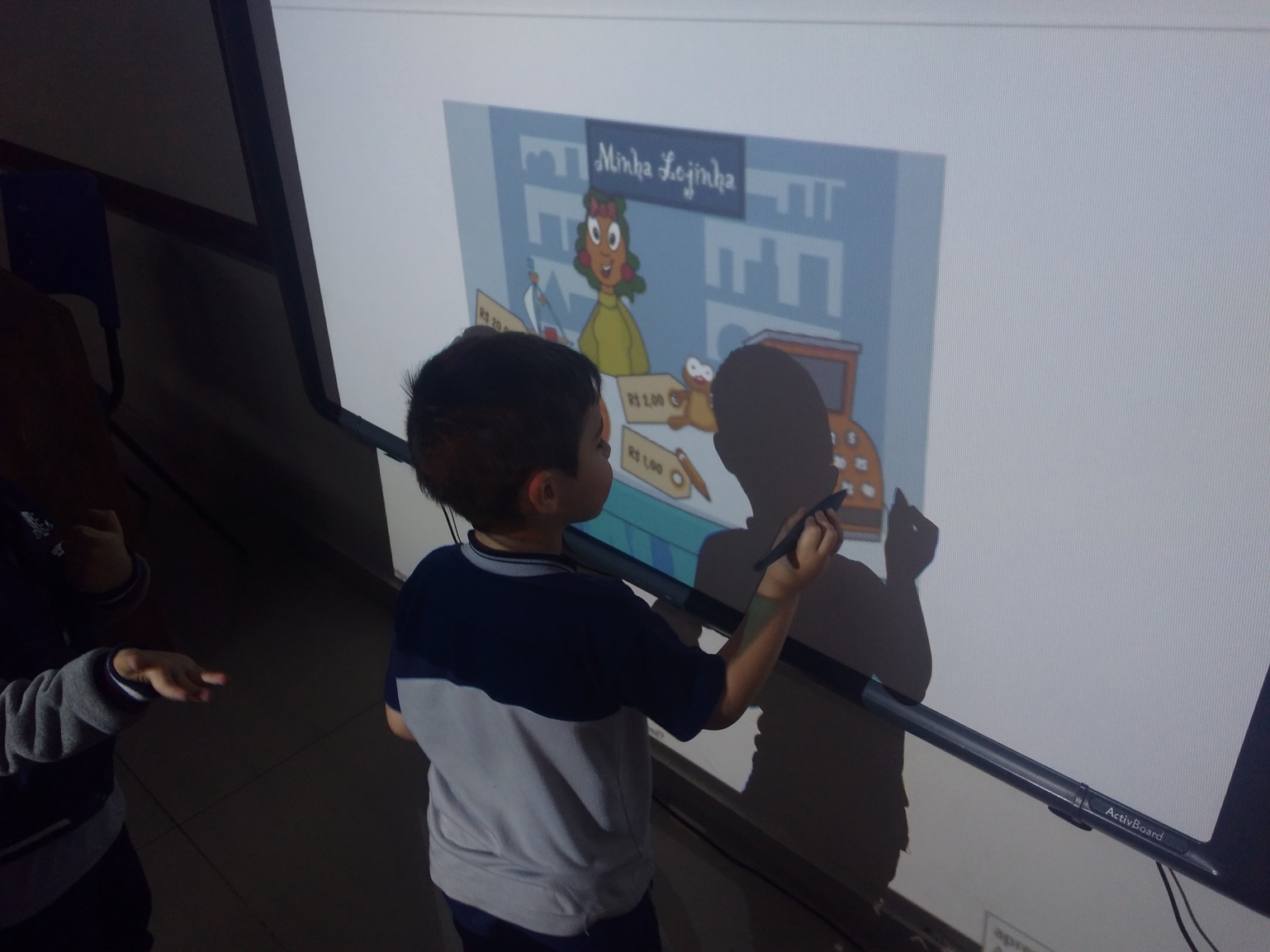 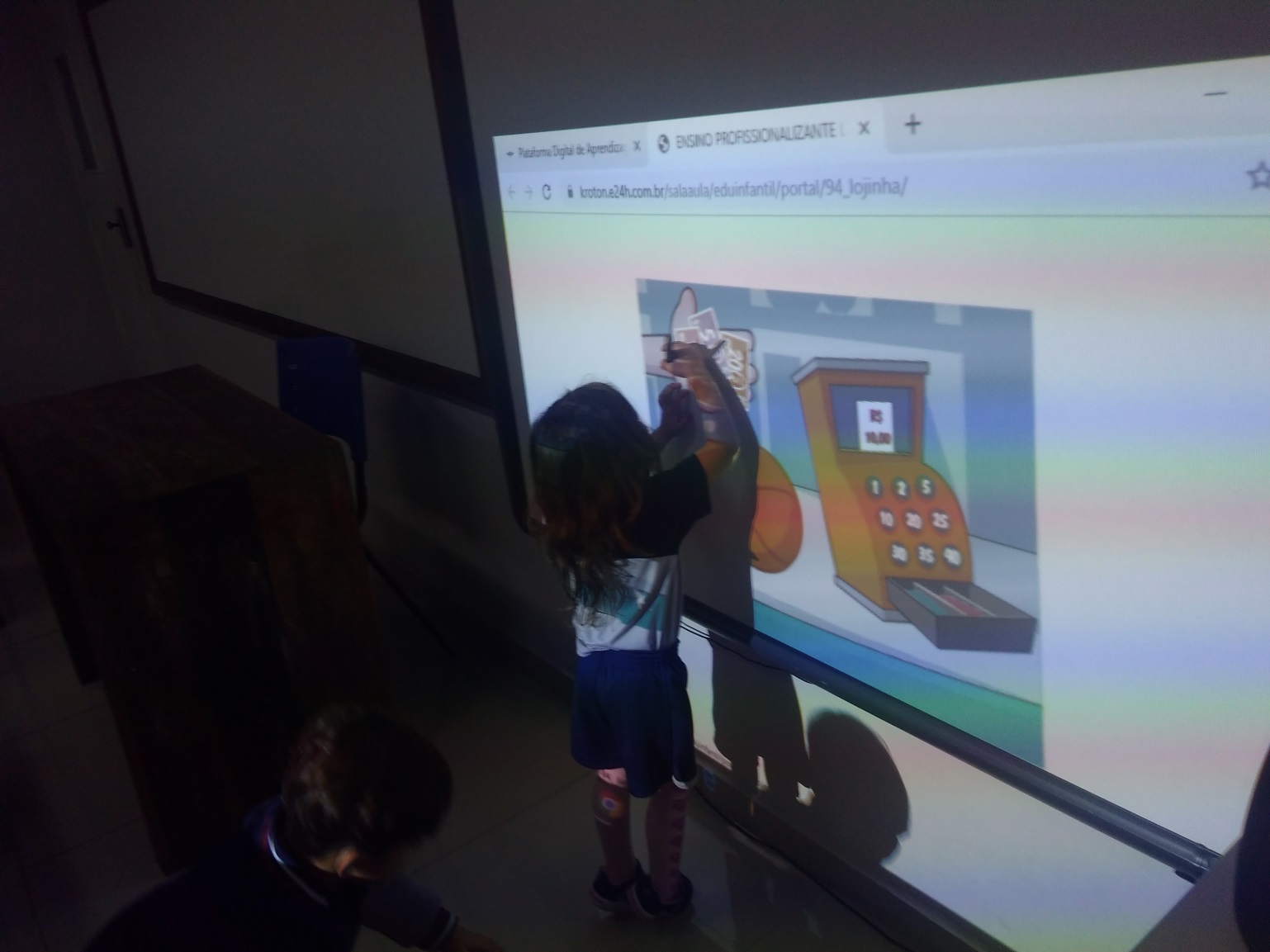 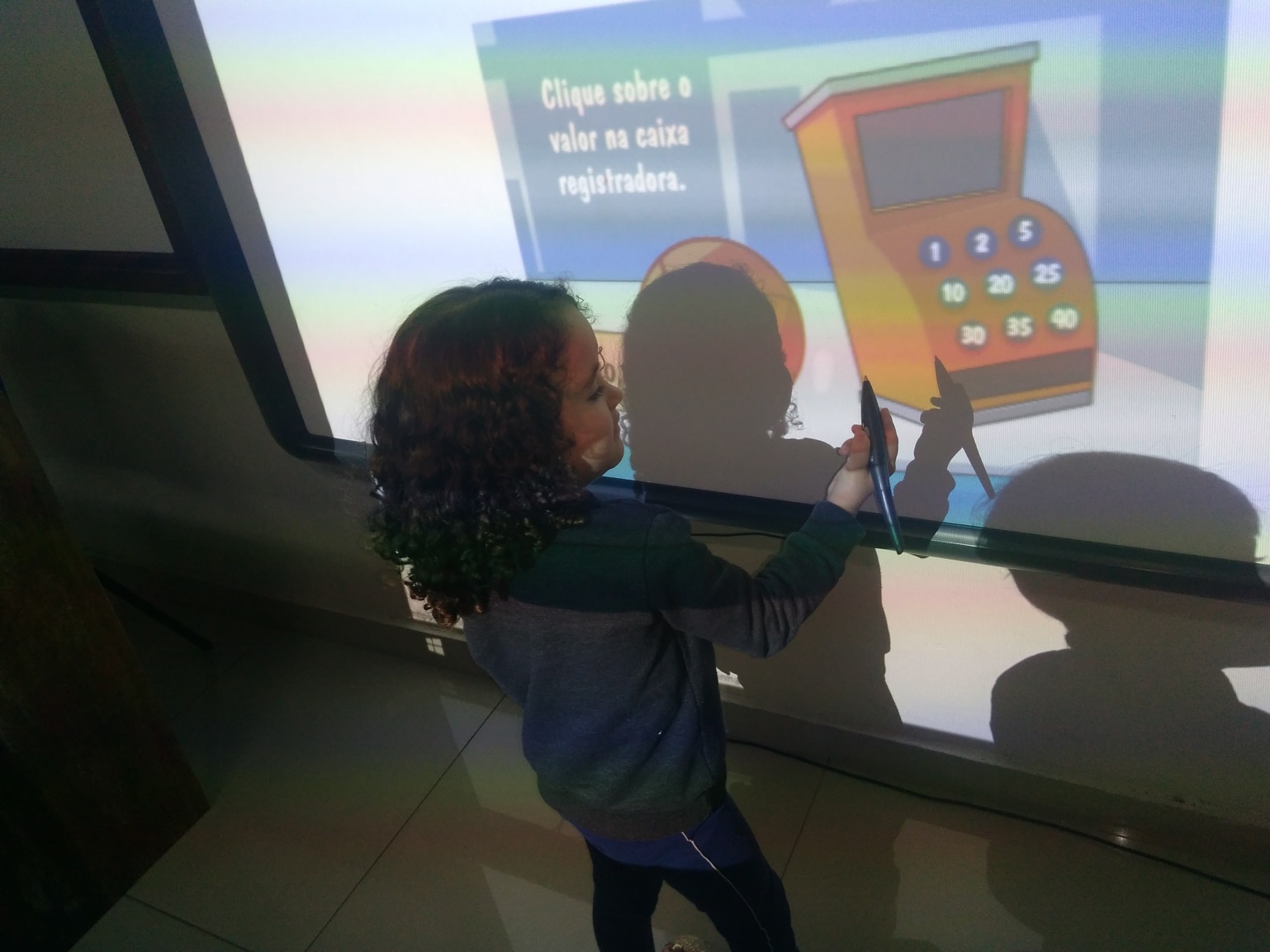 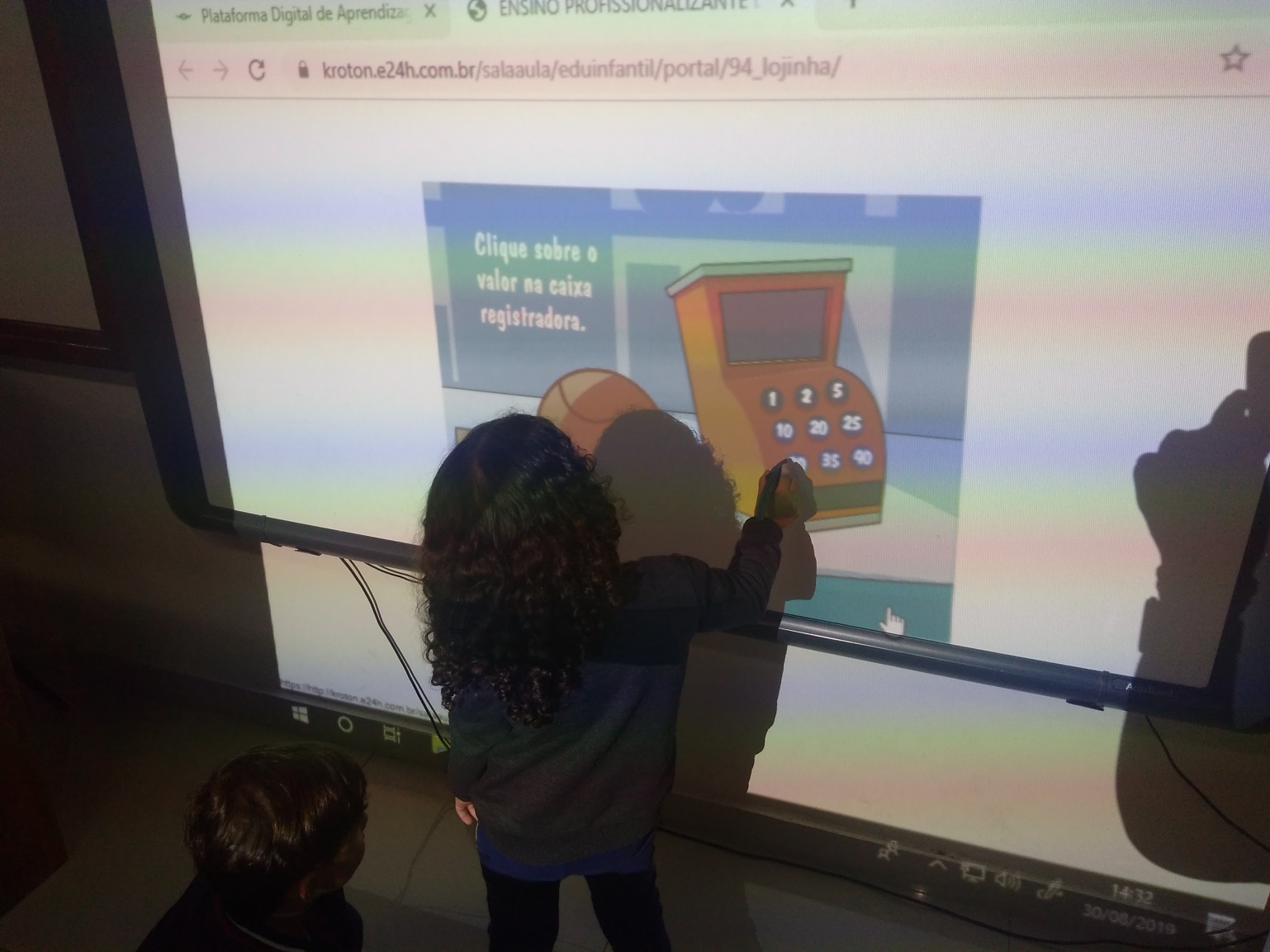 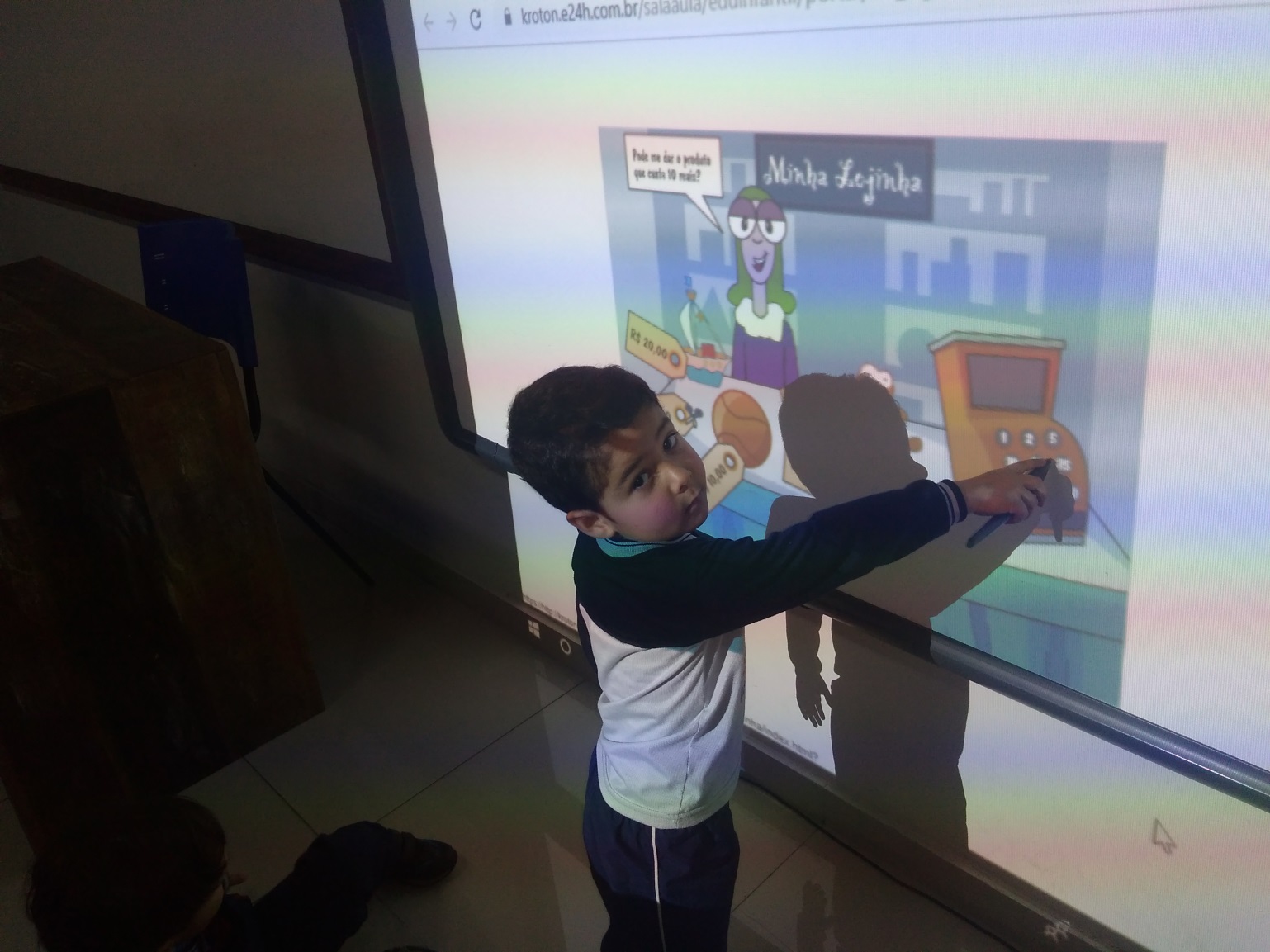 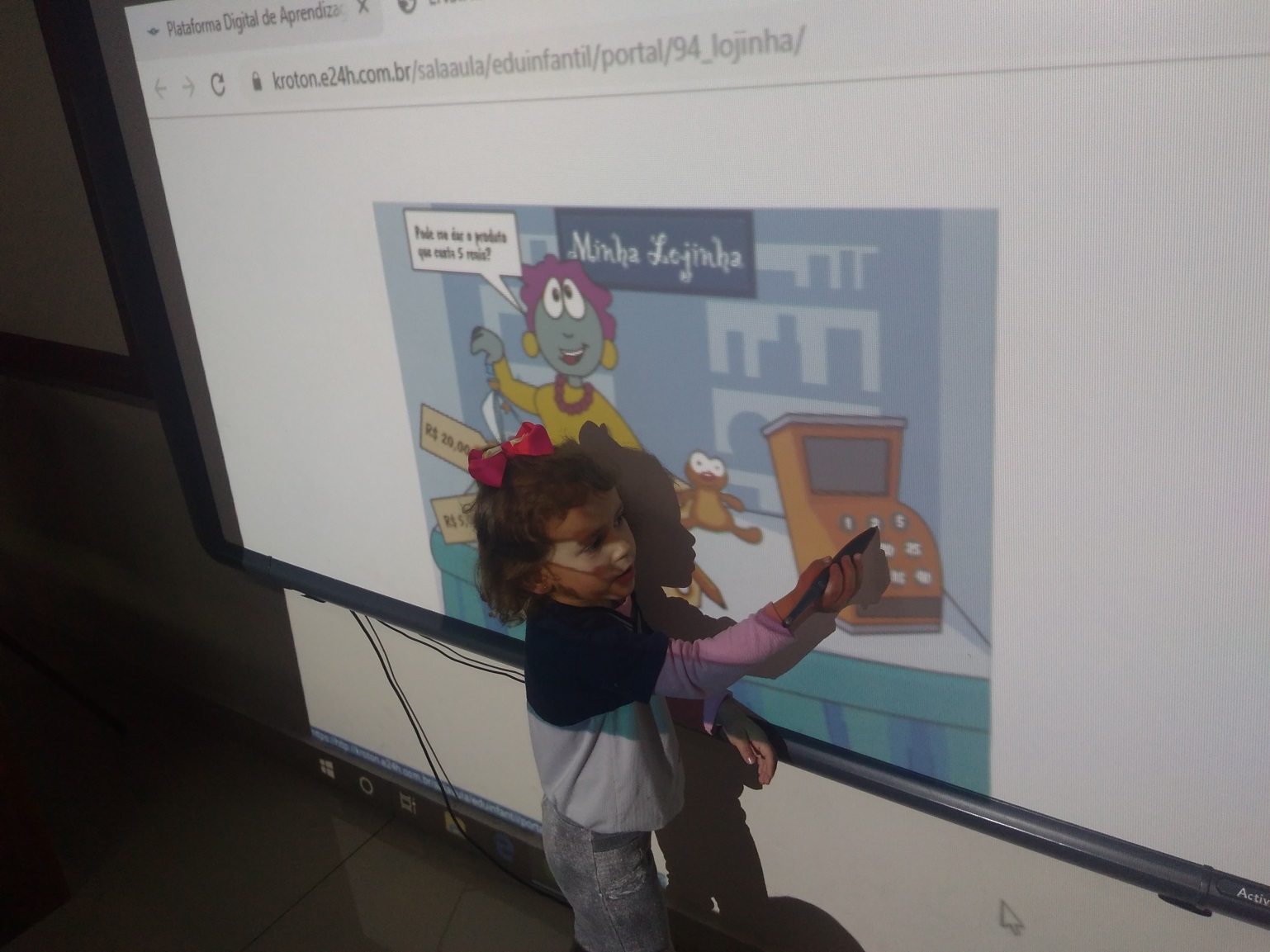 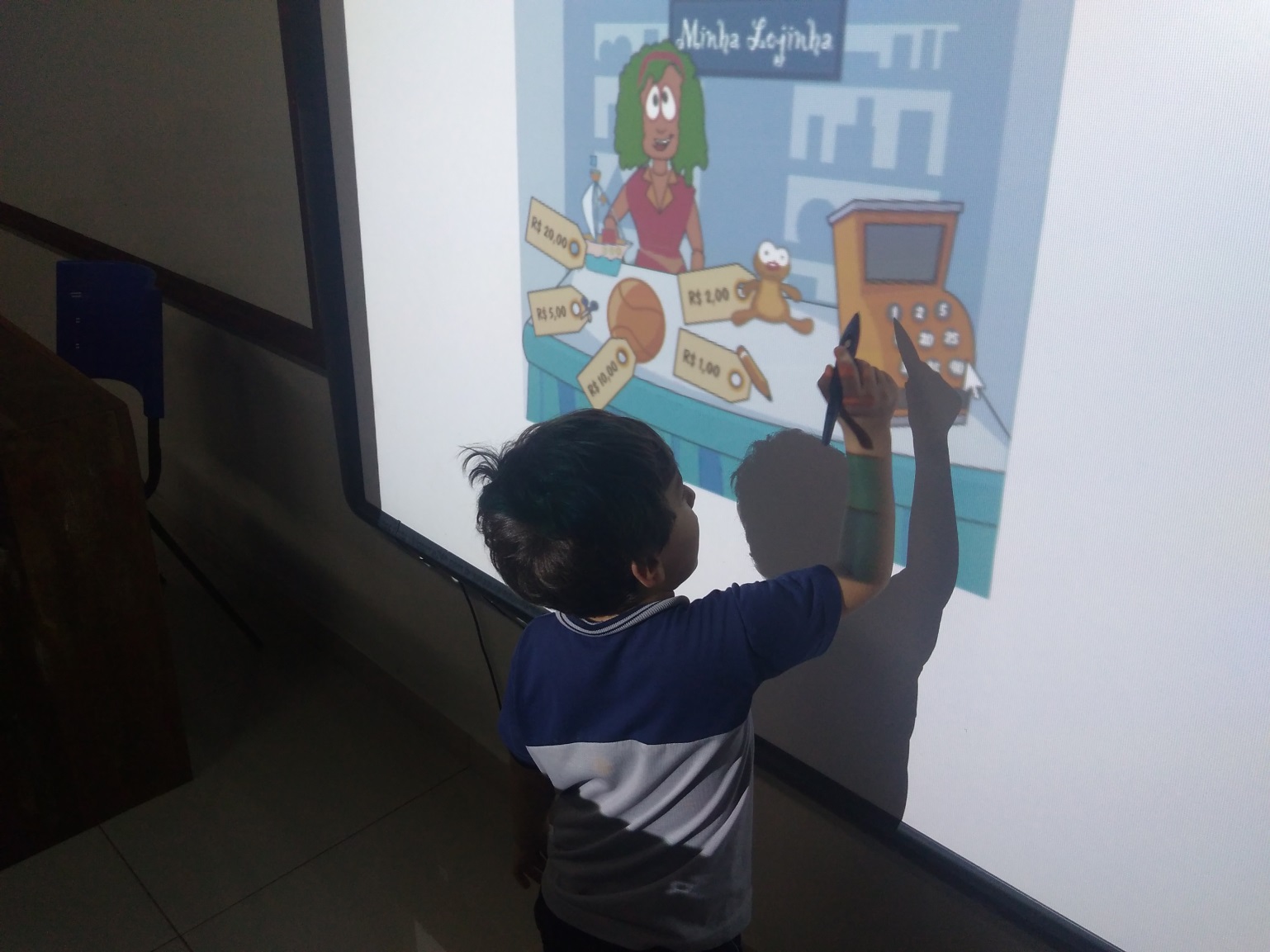 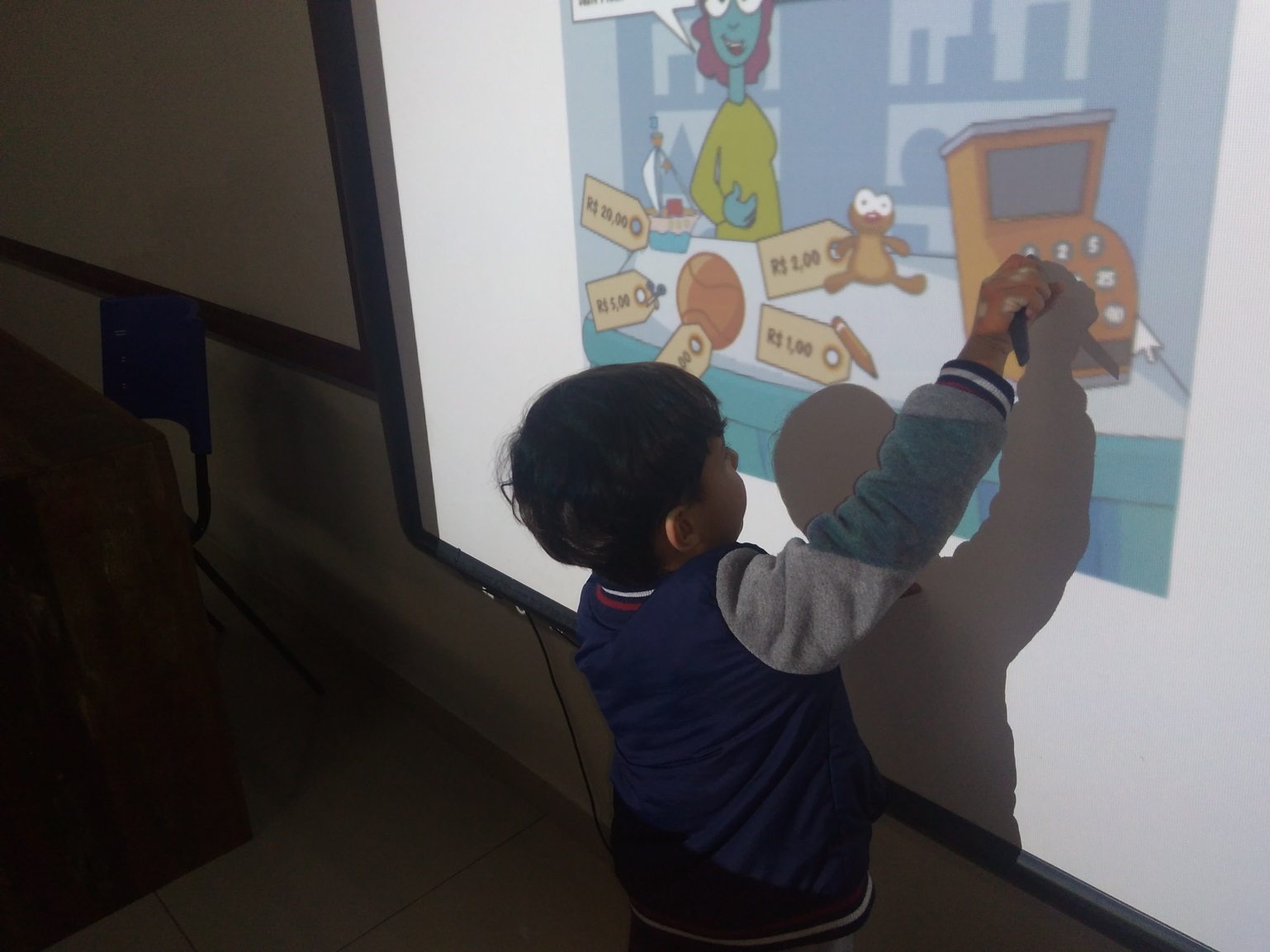 